Strana:  1 z 222222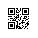 Strana:  1 z 222222Odběratel:Odběratel:Odběratel:Odběratel:Odběratel:Odběratel:Odběratel:Odběratel:Odběratel:Odběratel:Odběratel:Odběratel:Ústav fyziky plazmatu AV ČR, v. v. i.
Za Slovankou 1782/3
182 00 PRAHA 8
Česká republikaÚstav fyziky plazmatu AV ČR, v. v. i.
Za Slovankou 1782/3
182 00 PRAHA 8
Česká republikaÚstav fyziky plazmatu AV ČR, v. v. i.
Za Slovankou 1782/3
182 00 PRAHA 8
Česká republikaÚstav fyziky plazmatu AV ČR, v. v. i.
Za Slovankou 1782/3
182 00 PRAHA 8
Česká republikaÚstav fyziky plazmatu AV ČR, v. v. i.
Za Slovankou 1782/3
182 00 PRAHA 8
Česká republikaÚstav fyziky plazmatu AV ČR, v. v. i.
Za Slovankou 1782/3
182 00 PRAHA 8
Česká republikaÚstav fyziky plazmatu AV ČR, v. v. i.
Za Slovankou 1782/3
182 00 PRAHA 8
Česká republikaÚstav fyziky plazmatu AV ČR, v. v. i.
Za Slovankou 1782/3
182 00 PRAHA 8
Česká republikaÚstav fyziky plazmatu AV ČR, v. v. i.
Za Slovankou 1782/3
182 00 PRAHA 8
Česká republikaÚstav fyziky plazmatu AV ČR, v. v. i.
Za Slovankou 1782/3
182 00 PRAHA 8
Česká republikaÚstav fyziky plazmatu AV ČR, v. v. i.
Za Slovankou 1782/3
182 00 PRAHA 8
Česká republikaÚstav fyziky plazmatu AV ČR, v. v. i.
Za Slovankou 1782/3
182 00 PRAHA 8
Česká republikaPID:PID:PID:PID:PID:PID:PID:Odběratel:Odběratel:Odběratel:Odběratel:Odběratel:Odběratel:Ústav fyziky plazmatu AV ČR, v. v. i.
Za Slovankou 1782/3
182 00 PRAHA 8
Česká republikaÚstav fyziky plazmatu AV ČR, v. v. i.
Za Slovankou 1782/3
182 00 PRAHA 8
Česká republikaÚstav fyziky plazmatu AV ČR, v. v. i.
Za Slovankou 1782/3
182 00 PRAHA 8
Česká republikaÚstav fyziky plazmatu AV ČR, v. v. i.
Za Slovankou 1782/3
182 00 PRAHA 8
Česká republikaÚstav fyziky plazmatu AV ČR, v. v. i.
Za Slovankou 1782/3
182 00 PRAHA 8
Česká republikaÚstav fyziky plazmatu AV ČR, v. v. i.
Za Slovankou 1782/3
182 00 PRAHA 8
Česká republikaÚstav fyziky plazmatu AV ČR, v. v. i.
Za Slovankou 1782/3
182 00 PRAHA 8
Česká republikaÚstav fyziky plazmatu AV ČR, v. v. i.
Za Slovankou 1782/3
182 00 PRAHA 8
Česká republikaÚstav fyziky plazmatu AV ČR, v. v. i.
Za Slovankou 1782/3
182 00 PRAHA 8
Česká republikaÚstav fyziky plazmatu AV ČR, v. v. i.
Za Slovankou 1782/3
182 00 PRAHA 8
Česká republikaÚstav fyziky plazmatu AV ČR, v. v. i.
Za Slovankou 1782/3
182 00 PRAHA 8
Česká republikaÚstav fyziky plazmatu AV ČR, v. v. i.
Za Slovankou 1782/3
182 00 PRAHA 8
Česká republikaPID:PID:PID:PID:PID:PID:PID:0020040477/43 0020040477/43 Odběratel:Odběratel:Odběratel:Odběratel:Odběratel:Odběratel:Ústav fyziky plazmatu AV ČR, v. v. i.
Za Slovankou 1782/3
182 00 PRAHA 8
Česká republikaÚstav fyziky plazmatu AV ČR, v. v. i.
Za Slovankou 1782/3
182 00 PRAHA 8
Česká republikaÚstav fyziky plazmatu AV ČR, v. v. i.
Za Slovankou 1782/3
182 00 PRAHA 8
Česká republikaÚstav fyziky plazmatu AV ČR, v. v. i.
Za Slovankou 1782/3
182 00 PRAHA 8
Česká republikaÚstav fyziky plazmatu AV ČR, v. v. i.
Za Slovankou 1782/3
182 00 PRAHA 8
Česká republikaÚstav fyziky plazmatu AV ČR, v. v. i.
Za Slovankou 1782/3
182 00 PRAHA 8
Česká republikaÚstav fyziky plazmatu AV ČR, v. v. i.
Za Slovankou 1782/3
182 00 PRAHA 8
Česká republikaÚstav fyziky plazmatu AV ČR, v. v. i.
Za Slovankou 1782/3
182 00 PRAHA 8
Česká republikaÚstav fyziky plazmatu AV ČR, v. v. i.
Za Slovankou 1782/3
182 00 PRAHA 8
Česká republikaÚstav fyziky plazmatu AV ČR, v. v. i.
Za Slovankou 1782/3
182 00 PRAHA 8
Česká republikaÚstav fyziky plazmatu AV ČR, v. v. i.
Za Slovankou 1782/3
182 00 PRAHA 8
Česká republikaÚstav fyziky plazmatu AV ČR, v. v. i.
Za Slovankou 1782/3
182 00 PRAHA 8
Česká republikaPID:PID:PID:PID:PID:PID:PID:0020040477/43 0020040477/43 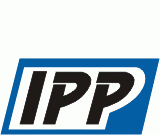 Ústav fyziky plazmatu AV ČR, v. v. i.
Za Slovankou 1782/3
182 00 PRAHA 8
Česká republikaÚstav fyziky plazmatu AV ČR, v. v. i.
Za Slovankou 1782/3
182 00 PRAHA 8
Česká republikaÚstav fyziky plazmatu AV ČR, v. v. i.
Za Slovankou 1782/3
182 00 PRAHA 8
Česká republikaÚstav fyziky plazmatu AV ČR, v. v. i.
Za Slovankou 1782/3
182 00 PRAHA 8
Česká republikaÚstav fyziky plazmatu AV ČR, v. v. i.
Za Slovankou 1782/3
182 00 PRAHA 8
Česká republikaÚstav fyziky plazmatu AV ČR, v. v. i.
Za Slovankou 1782/3
182 00 PRAHA 8
Česká republikaÚstav fyziky plazmatu AV ČR, v. v. i.
Za Slovankou 1782/3
182 00 PRAHA 8
Česká republikaÚstav fyziky plazmatu AV ČR, v. v. i.
Za Slovankou 1782/3
182 00 PRAHA 8
Česká republikaÚstav fyziky plazmatu AV ČR, v. v. i.
Za Slovankou 1782/3
182 00 PRAHA 8
Česká republikaÚstav fyziky plazmatu AV ČR, v. v. i.
Za Slovankou 1782/3
182 00 PRAHA 8
Česká republikaÚstav fyziky plazmatu AV ČR, v. v. i.
Za Slovankou 1782/3
182 00 PRAHA 8
Česká republikaÚstav fyziky plazmatu AV ČR, v. v. i.
Za Slovankou 1782/3
182 00 PRAHA 8
Česká republikaSmlouva:Smlouva:Smlouva:Smlouva:Smlouva:Smlouva:Smlouva:0020040477/43 0020040477/43 Ústav fyziky plazmatu AV ČR, v. v. i.
Za Slovankou 1782/3
182 00 PRAHA 8
Česká republikaÚstav fyziky plazmatu AV ČR, v. v. i.
Za Slovankou 1782/3
182 00 PRAHA 8
Česká republikaÚstav fyziky plazmatu AV ČR, v. v. i.
Za Slovankou 1782/3
182 00 PRAHA 8
Česká republikaÚstav fyziky plazmatu AV ČR, v. v. i.
Za Slovankou 1782/3
182 00 PRAHA 8
Česká republikaÚstav fyziky plazmatu AV ČR, v. v. i.
Za Slovankou 1782/3
182 00 PRAHA 8
Česká republikaÚstav fyziky plazmatu AV ČR, v. v. i.
Za Slovankou 1782/3
182 00 PRAHA 8
Česká republikaÚstav fyziky plazmatu AV ČR, v. v. i.
Za Slovankou 1782/3
182 00 PRAHA 8
Česká republikaÚstav fyziky plazmatu AV ČR, v. v. i.
Za Slovankou 1782/3
182 00 PRAHA 8
Česká republikaÚstav fyziky plazmatu AV ČR, v. v. i.
Za Slovankou 1782/3
182 00 PRAHA 8
Česká republikaÚstav fyziky plazmatu AV ČR, v. v. i.
Za Slovankou 1782/3
182 00 PRAHA 8
Česká republikaÚstav fyziky plazmatu AV ČR, v. v. i.
Za Slovankou 1782/3
182 00 PRAHA 8
Česká republikaÚstav fyziky plazmatu AV ČR, v. v. i.
Za Slovankou 1782/3
182 00 PRAHA 8
Česká republika0020040477/43 0020040477/43 Ústav fyziky plazmatu AV ČR, v. v. i.
Za Slovankou 1782/3
182 00 PRAHA 8
Česká republikaÚstav fyziky plazmatu AV ČR, v. v. i.
Za Slovankou 1782/3
182 00 PRAHA 8
Česká republikaÚstav fyziky plazmatu AV ČR, v. v. i.
Za Slovankou 1782/3
182 00 PRAHA 8
Česká republikaÚstav fyziky plazmatu AV ČR, v. v. i.
Za Slovankou 1782/3
182 00 PRAHA 8
Česká republikaÚstav fyziky plazmatu AV ČR, v. v. i.
Za Slovankou 1782/3
182 00 PRAHA 8
Česká republikaÚstav fyziky plazmatu AV ČR, v. v. i.
Za Slovankou 1782/3
182 00 PRAHA 8
Česká republikaÚstav fyziky plazmatu AV ČR, v. v. i.
Za Slovankou 1782/3
182 00 PRAHA 8
Česká republikaÚstav fyziky plazmatu AV ČR, v. v. i.
Za Slovankou 1782/3
182 00 PRAHA 8
Česká republikaÚstav fyziky plazmatu AV ČR, v. v. i.
Za Slovankou 1782/3
182 00 PRAHA 8
Česká republikaÚstav fyziky plazmatu AV ČR, v. v. i.
Za Slovankou 1782/3
182 00 PRAHA 8
Česká republikaÚstav fyziky plazmatu AV ČR, v. v. i.
Za Slovankou 1782/3
182 00 PRAHA 8
Česká republikaÚstav fyziky plazmatu AV ČR, v. v. i.
Za Slovankou 1782/3
182 00 PRAHA 8
Česká republikaČíslo účtu:Číslo účtu:Číslo účtu:Číslo účtu:Číslo účtu:Číslo účtu:Číslo účtu:0020040477/43 0020040477/43 Ústav fyziky plazmatu AV ČR, v. v. i.
Za Slovankou 1782/3
182 00 PRAHA 8
Česká republikaÚstav fyziky plazmatu AV ČR, v. v. i.
Za Slovankou 1782/3
182 00 PRAHA 8
Česká republikaÚstav fyziky plazmatu AV ČR, v. v. i.
Za Slovankou 1782/3
182 00 PRAHA 8
Česká republikaÚstav fyziky plazmatu AV ČR, v. v. i.
Za Slovankou 1782/3
182 00 PRAHA 8
Česká republikaÚstav fyziky plazmatu AV ČR, v. v. i.
Za Slovankou 1782/3
182 00 PRAHA 8
Česká republikaÚstav fyziky plazmatu AV ČR, v. v. i.
Za Slovankou 1782/3
182 00 PRAHA 8
Česká republikaÚstav fyziky plazmatu AV ČR, v. v. i.
Za Slovankou 1782/3
182 00 PRAHA 8
Česká republikaÚstav fyziky plazmatu AV ČR, v. v. i.
Za Slovankou 1782/3
182 00 PRAHA 8
Česká republikaÚstav fyziky plazmatu AV ČR, v. v. i.
Za Slovankou 1782/3
182 00 PRAHA 8
Česká republikaÚstav fyziky plazmatu AV ČR, v. v. i.
Za Slovankou 1782/3
182 00 PRAHA 8
Česká republikaÚstav fyziky plazmatu AV ČR, v. v. i.
Za Slovankou 1782/3
182 00 PRAHA 8
Česká republikaÚstav fyziky plazmatu AV ČR, v. v. i.
Za Slovankou 1782/3
182 00 PRAHA 8
Česká republikaPeněžní ústav:Peněžní ústav:Peněžní ústav:Peněžní ústav:Peněžní ústav:Peněžní ústav:Peněžní ústav:0020040477/43 0020040477/43 Ústav fyziky plazmatu AV ČR, v. v. i.
Za Slovankou 1782/3
182 00 PRAHA 8
Česká republikaÚstav fyziky plazmatu AV ČR, v. v. i.
Za Slovankou 1782/3
182 00 PRAHA 8
Česká republikaÚstav fyziky plazmatu AV ČR, v. v. i.
Za Slovankou 1782/3
182 00 PRAHA 8
Česká republikaÚstav fyziky plazmatu AV ČR, v. v. i.
Za Slovankou 1782/3
182 00 PRAHA 8
Česká republikaÚstav fyziky plazmatu AV ČR, v. v. i.
Za Slovankou 1782/3
182 00 PRAHA 8
Česká republikaÚstav fyziky plazmatu AV ČR, v. v. i.
Za Slovankou 1782/3
182 00 PRAHA 8
Česká republikaÚstav fyziky plazmatu AV ČR, v. v. i.
Za Slovankou 1782/3
182 00 PRAHA 8
Česká republikaÚstav fyziky plazmatu AV ČR, v. v. i.
Za Slovankou 1782/3
182 00 PRAHA 8
Česká republikaÚstav fyziky plazmatu AV ČR, v. v. i.
Za Slovankou 1782/3
182 00 PRAHA 8
Česká republikaÚstav fyziky plazmatu AV ČR, v. v. i.
Za Slovankou 1782/3
182 00 PRAHA 8
Česká republikaÚstav fyziky plazmatu AV ČR, v. v. i.
Za Slovankou 1782/3
182 00 PRAHA 8
Česká republikaÚstav fyziky plazmatu AV ČR, v. v. i.
Za Slovankou 1782/3
182 00 PRAHA 8
Česká republika0020040477/43 0020040477/43 0020040477/43 0020040477/43 Dodavatel:Dodavatel:Dodavatel:Dodavatel:Dodavatel:Dodavatel:Dodavatel:Dodavatel:0020040477/43 0020040477/43 DIČ:DIČ:DIČ:CZ61389021CZ61389021CZ61389021CZ61389021Dodavatel:Dodavatel:Dodavatel:Dodavatel:Dodavatel:Dodavatel:Dodavatel:Dodavatel:0020040477/43 0020040477/43 DIČ:DIČ:DIČ:CZ61389021CZ61389021CZ61389021CZ61389021IČ:IČ:60913037609130376091303760913037609130376091303760913037DIČ:DIČ:CZ60913037CZ60913037CZ60913037CZ609130370020040477/43 0020040477/43 IČ:IČ:IČ:61389021613890216138902161389021IČ:IČ:60913037609130376091303760913037609130376091303760913037DIČ:DIČ:CZ60913037CZ60913037CZ60913037CZ609130370020040477/43 0020040477/43 IČ:IČ:IČ:613890216138902161389021613890210020040477/43 0020040477/43 IČ:IČ:IČ:613890216138902161389021613890210020040477/43 0020040477/43 IČ:IČ:IČ:613890216138902161389021613890210020040477/43 0020040477/43 0020040477/43 0020040477/43 .............0020040477/43 0020040477/43 0020040477/43 0020040477/43 0020040477/43 0020040477/43 Platnost objednávky do:Platnost objednávky do:Platnost objednávky do:Platnost objednávky do:Platnost objednávky do:Platnost objednávky do:Platnost objednávky do:Platnost objednávky do:Platnost objednávky do:31.12.202031.12.202031.12.202031.12.2020Termín dodání:Termín dodání:Termín dodání:Termín dodání:Termín dodání:Termín dodání:Termín dodání:17.08.202017.08.202017.08.202017.08.2020Forma úhrady:Forma úhrady:Forma úhrady:Forma úhrady:Forma úhrady:Forma úhrady:Forma úhrady:PříkazemPříkazemPříkazemPříkazemForma úhrady:Forma úhrady:Forma úhrady:Forma úhrady:Forma úhrady:Forma úhrady:Forma úhrady:PříkazemPříkazemPříkazemPříkazemForma úhrady:Forma úhrady:Forma úhrady:Forma úhrady:Forma úhrady:Forma úhrady:Forma úhrady:PříkazemPříkazemPříkazemPříkazemTermín úhrady:Termín úhrady:Termín úhrady:Termín úhrady:Termín úhrady:Termín úhrady:Termín úhrady:Při fakturaci vždy uvádějte číslo objednávky. Žádáme Vás o potvrzení objednávky.
Při fakturaci vždy uvádějte číslo objednávky. Žádáme Vás o potvrzení objednávky.
Při fakturaci vždy uvádějte číslo objednávky. Žádáme Vás o potvrzení objednávky.
Při fakturaci vždy uvádějte číslo objednávky. Žádáme Vás o potvrzení objednávky.
Při fakturaci vždy uvádějte číslo objednávky. Žádáme Vás o potvrzení objednávky.
Při fakturaci vždy uvádějte číslo objednávky. Žádáme Vás o potvrzení objednávky.
Při fakturaci vždy uvádějte číslo objednávky. Žádáme Vás o potvrzení objednávky.
Při fakturaci vždy uvádějte číslo objednávky. Žádáme Vás o potvrzení objednávky.
Při fakturaci vždy uvádějte číslo objednávky. Žádáme Vás o potvrzení objednávky.
Při fakturaci vždy uvádějte číslo objednávky. Žádáme Vás o potvrzení objednávky.
Při fakturaci vždy uvádějte číslo objednávky. Žádáme Vás o potvrzení objednávky.
Při fakturaci vždy uvádějte číslo objednávky. Žádáme Vás o potvrzení objednávky.
Při fakturaci vždy uvádějte číslo objednávky. Žádáme Vás o potvrzení objednávky.
Při fakturaci vždy uvádějte číslo objednávky. Žádáme Vás o potvrzení objednávky.
Při fakturaci vždy uvádějte číslo objednávky. Žádáme Vás o potvrzení objednávky.
Při fakturaci vždy uvádějte číslo objednávky. Žádáme Vás o potvrzení objednávky.
Při fakturaci vždy uvádějte číslo objednávky. Žádáme Vás o potvrzení objednávky.
Při fakturaci vždy uvádějte číslo objednávky. Žádáme Vás o potvrzení objednávky.
Při fakturaci vždy uvádějte číslo objednávky. Žádáme Vás o potvrzení objednávky.
Při fakturaci vždy uvádějte číslo objednávky. Žádáme Vás o potvrzení objednávky.
Při fakturaci vždy uvádějte číslo objednávky. Žádáme Vás o potvrzení objednávky.
Při fakturaci vždy uvádějte číslo objednávky. Žádáme Vás o potvrzení objednávky.
Při fakturaci vždy uvádějte číslo objednávky. Žádáme Vás o potvrzení objednávky.
Při fakturaci vždy uvádějte číslo objednávky. Žádáme Vás o potvrzení objednávky.
Při fakturaci vždy uvádějte číslo objednávky. Žádáme Vás o potvrzení objednávky.
Při fakturaci vždy uvádějte číslo objednávky. Žádáme Vás o potvrzení objednávky.
Při fakturaci vždy uvádějte číslo objednávky. Žádáme Vás o potvrzení objednávky.
Při fakturaci vždy uvádějte číslo objednávky. Žádáme Vás o potvrzení objednávky.
Při fakturaci vždy uvádějte číslo objednávky. Žádáme Vás o potvrzení objednávky.
Při fakturaci vždy uvádějte číslo objednávky. Žádáme Vás o potvrzení objednávky.
Při fakturaci vždy uvádějte číslo objednávky. Žádáme Vás o potvrzení objednávky.
Při fakturaci vždy uvádějte číslo objednávky. Žádáme Vás o potvrzení objednávky.
Při fakturaci vždy uvádějte číslo objednávky. Žádáme Vás o potvrzení objednávky.
Na fakturu, prosím, uveďte text: ? Reg.č. projektu CZ.02.1.01/0.0/0.0/16_026/0008390.Na fakturu, prosím, uveďte text: ? Reg.č. projektu CZ.02.1.01/0.0/0.0/16_026/0008390.Na fakturu, prosím, uveďte text: ? Reg.č. projektu CZ.02.1.01/0.0/0.0/16_026/0008390.Na fakturu, prosím, uveďte text: ? Reg.č. projektu CZ.02.1.01/0.0/0.0/16_026/0008390.Na fakturu, prosím, uveďte text: ? Reg.č. projektu CZ.02.1.01/0.0/0.0/16_026/0008390.Na fakturu, prosím, uveďte text: ? Reg.č. projektu CZ.02.1.01/0.0/0.0/16_026/0008390.Na fakturu, prosím, uveďte text: ? Reg.č. projektu CZ.02.1.01/0.0/0.0/16_026/0008390.Na fakturu, prosím, uveďte text: ? Reg.č. projektu CZ.02.1.01/0.0/0.0/16_026/0008390.Na fakturu, prosím, uveďte text: ? Reg.č. projektu CZ.02.1.01/0.0/0.0/16_026/0008390.Na fakturu, prosím, uveďte text: ? Reg.č. projektu CZ.02.1.01/0.0/0.0/16_026/0008390.Na fakturu, prosím, uveďte text: ? Reg.č. projektu CZ.02.1.01/0.0/0.0/16_026/0008390.Na fakturu, prosím, uveďte text: ? Reg.č. projektu CZ.02.1.01/0.0/0.0/16_026/0008390.Na fakturu, prosím, uveďte text: ? Reg.č. projektu CZ.02.1.01/0.0/0.0/16_026/0008390.Na fakturu, prosím, uveďte text: ? Reg.č. projektu CZ.02.1.01/0.0/0.0/16_026/0008390.Na fakturu, prosím, uveďte text: ? Reg.č. projektu CZ.02.1.01/0.0/0.0/16_026/0008390.Na fakturu, prosím, uveďte text: ? Reg.č. projektu CZ.02.1.01/0.0/0.0/16_026/0008390.Na fakturu, prosím, uveďte text: ? Reg.č. projektu CZ.02.1.01/0.0/0.0/16_026/0008390.Na fakturu, prosím, uveďte text: ? Reg.č. projektu CZ.02.1.01/0.0/0.0/16_026/0008390.Na fakturu, prosím, uveďte text: ? Reg.č. projektu CZ.02.1.01/0.0/0.0/16_026/0008390.Na fakturu, prosím, uveďte text: ? Reg.č. projektu CZ.02.1.01/0.0/0.0/16_026/0008390.Na fakturu, prosím, uveďte text: ? Reg.č. projektu CZ.02.1.01/0.0/0.0/16_026/0008390.Na fakturu, prosím, uveďte text: ? Reg.č. projektu CZ.02.1.01/0.0/0.0/16_026/0008390.Na fakturu, prosím, uveďte text: ? Reg.č. projektu CZ.02.1.01/0.0/0.0/16_026/0008390.Na fakturu, prosím, uveďte text: ? Reg.č. projektu CZ.02.1.01/0.0/0.0/16_026/0008390.Na fakturu, prosím, uveďte text: ? Reg.č. projektu CZ.02.1.01/0.0/0.0/16_026/0008390.Na fakturu, prosím, uveďte text: ? Reg.č. projektu CZ.02.1.01/0.0/0.0/16_026/0008390.Na fakturu, prosím, uveďte text: ? Reg.č. projektu CZ.02.1.01/0.0/0.0/16_026/0008390.Na fakturu, prosím, uveďte text: ? Reg.č. projektu CZ.02.1.01/0.0/0.0/16_026/0008390.Na fakturu, prosím, uveďte text: ? Reg.č. projektu CZ.02.1.01/0.0/0.0/16_026/0008390.Na fakturu, prosím, uveďte text: ? Reg.č. projektu CZ.02.1.01/0.0/0.0/16_026/0008390.Na fakturu, prosím, uveďte text: ? Reg.č. projektu CZ.02.1.01/0.0/0.0/16_026/0008390.Na fakturu, prosím, uveďte text: ? Reg.č. projektu CZ.02.1.01/0.0/0.0/16_026/0008390.Na fakturu, prosím, uveďte text: ? Reg.č. projektu CZ.02.1.01/0.0/0.0/16_026/0008390.Položkový rozpis:Položkový rozpis:Položkový rozpis:Položkový rozpis:Položkový rozpis:Položkový rozpis:Položkový rozpis:Položkový rozpis:Položkový rozpis:Položkový rozpis:Položkový rozpis:Položkový rozpis:Položkový rozpis:Položkový rozpis:Položkový rozpis:Položkový rozpis:Položkový rozpis:Položkový rozpis:Položkový rozpis:Položkový rozpis:Položkový rozpis:Položkový rozpis:Položkový rozpis:Položkový rozpis:Položkový rozpis:Položkový rozpis:Položkový rozpis:Položkový rozpis:Položkový rozpis:Položkový rozpis:Položkový rozpis:Položkový rozpis:Položkový rozpis:PoložkaPoložkaPoložkaPoložkaPoložkaPoložkaPoložkaPoložkaPoložkaPoložkaPoložkaPoložkaPoložkaPoložkaPoložkaPoložkaPoložkaPoložkaPoložkaPoložkaPoložkaPoložkaPoložkaPoložkaPoložkaPoložkaPoložkaPoložkaPoložkaPoložkaPoložkaPoložkaMnožstvíMnožstvíMnožstvíMJMJMJMJMJMJCena/MJCena/MJCena/MJCena/MJCena/MJCena/MJCena/MJCelkemCelkemCelkemCelkemCelkemCelkemCelkemCelkemPM Patchcord 630nm FC/APC S  : FC/APC S   Vlákno: 630HP (4/125/250)  600-770nm ER>20dB, Angle +/- 2,5° slow axis L= 100 (+10/-0) cmPM Patchcord 630nm FC/APC S  : FC/APC S   Vlákno: 630HP (4/125/250)  600-770nm ER>20dB, Angle +/- 2,5° slow axis L= 100 (+10/-0) cmPM Patchcord 630nm FC/APC S  : FC/APC S   Vlákno: 630HP (4/125/250)  600-770nm ER>20dB, Angle +/- 2,5° slow axis L= 100 (+10/-0) cmPM Patchcord 630nm FC/APC S  : FC/APC S   Vlákno: 630HP (4/125/250)  600-770nm ER>20dB, Angle +/- 2,5° slow axis L= 100 (+10/-0) cmPM Patchcord 630nm FC/APC S  : FC/APC S   Vlákno: 630HP (4/125/250)  600-770nm ER>20dB, Angle +/- 2,5° slow axis L= 100 (+10/-0) cmPM Patchcord 630nm FC/APC S  : FC/APC S   Vlákno: 630HP (4/125/250)  600-770nm ER>20dB, Angle +/- 2,5° slow axis L= 100 (+10/-0) cmPM Patchcord 630nm FC/APC S  : FC/APC S   Vlákno: 630HP (4/125/250)  600-770nm ER>20dB, Angle +/- 2,5° slow axis L= 100 (+10/-0) cmPM Patchcord 630nm FC/APC S  : FC/APC S   Vlákno: 630HP (4/125/250)  600-770nm ER>20dB, Angle +/- 2,5° slow axis L= 100 (+10/-0) cmPM Patchcord 630nm FC/APC S  : FC/APC S   Vlákno: 630HP (4/125/250)  600-770nm ER>20dB, Angle +/- 2,5° slow axis L= 100 (+10/-0) cmPM Patchcord 630nm FC/APC S  : FC/APC S   Vlákno: 630HP (4/125/250)  600-770nm ER>20dB, Angle +/- 2,5° slow axis L= 100 (+10/-0) cmPM Patchcord 630nm FC/APC S  : FC/APC S   Vlákno: 630HP (4/125/250)  600-770nm ER>20dB, Angle +/- 2,5° slow axis L= 100 (+10/-0) cmPM Patchcord 630nm FC/APC S  : FC/APC S   Vlákno: 630HP (4/125/250)  600-770nm ER>20dB, Angle +/- 2,5° slow axis L= 100 (+10/-0) cmPM Patchcord 630nm FC/APC S  : FC/APC S   Vlákno: 630HP (4/125/250)  600-770nm ER>20dB, Angle +/- 2,5° slow axis L= 100 (+10/-0) cmPM Patchcord 630nm FC/APC S  : FC/APC S   Vlákno: 630HP (4/125/250)  600-770nm ER>20dB, Angle +/- 2,5° slow axis L= 100 (+10/-0) cmPM Patchcord 630nm FC/APC S  : FC/APC S   Vlákno: 630HP (4/125/250)  600-770nm ER>20dB, Angle +/- 2,5° slow axis L= 100 (+10/-0) cmPM Patchcord 630nm FC/APC S  : FC/APC S   Vlákno: 630HP (4/125/250)  600-770nm ER>20dB, Angle +/- 2,5° slow axis L= 100 (+10/-0) cmPM Patchcord 630nm FC/APC S  : FC/APC S   Vlákno: 630HP (4/125/250)  600-770nm ER>20dB, Angle +/- 2,5° slow axis L= 100 (+10/-0) cmPM Patchcord 630nm FC/APC S  : FC/APC S   Vlákno: 630HP (4/125/250)  600-770nm ER>20dB, Angle +/- 2,5° slow axis L= 100 (+10/-0) cmPM Patchcord 630nm FC/APC S  : FC/APC S   Vlákno: 630HP (4/125/250)  600-770nm ER>20dB, Angle +/- 2,5° slow axis L= 100 (+10/-0) cmPM Patchcord 630nm FC/APC S  : FC/APC S   Vlákno: 630HP (4/125/250)  600-770nm ER>20dB, Angle +/- 2,5° slow axis L= 100 (+10/-0) cmPM Patchcord 630nm FC/APC S  : FC/APC S   Vlákno: 630HP (4/125/250)  600-770nm ER>20dB, Angle +/- 2,5° slow axis L= 100 (+10/-0) cmPM Patchcord 630nm FC/APC S  : FC/APC S   Vlákno: 630HP (4/125/250)  600-770nm ER>20dB, Angle +/- 2,5° slow axis L= 100 (+10/-0) cmPM Patchcord 630nm FC/APC S  : FC/APC S   Vlákno: 630HP (4/125/250)  600-770nm ER>20dB, Angle +/- 2,5° slow axis L= 100 (+10/-0) cmPM Patchcord 630nm FC/APC S  : FC/APC S   Vlákno: 630HP (4/125/250)  600-770nm ER>20dB, Angle +/- 2,5° slow axis L= 100 (+10/-0) cmPM Patchcord 630nm FC/APC S  : FC/APC S   Vlákno: 630HP (4/125/250)  600-770nm ER>20dB, Angle +/- 2,5° slow axis L= 100 (+10/-0) cmPM Patchcord 630nm FC/APC S  : FC/APC S   Vlákno: 630HP (4/125/250)  600-770nm ER>20dB, Angle +/- 2,5° slow axis L= 100 (+10/-0) cmPM Patchcord 630nm FC/APC S  : FC/APC S   Vlákno: 630HP (4/125/250)  600-770nm ER>20dB, Angle +/- 2,5° slow axis L= 100 (+10/-0) cmPM Patchcord 630nm FC/APC S  : FC/APC S   Vlákno: 630HP (4/125/250)  600-770nm ER>20dB, Angle +/- 2,5° slow axis L= 100 (+10/-0) cmPM Patchcord 630nm FC/APC S  : FC/APC S   Vlákno: 630HP (4/125/250)  600-770nm ER>20dB, Angle +/- 2,5° slow axis L= 100 (+10/-0) cmPM Patchcord 630nm FC/APC S  : FC/APC S   Vlákno: 630HP (4/125/250)  600-770nm ER>20dB, Angle +/- 2,5° slow axis L= 100 (+10/-0) cmPM Patchcord 630nm FC/APC S  : FC/APC S   Vlákno: 630HP (4/125/250)  600-770nm ER>20dB, Angle +/- 2,5° slow axis L= 100 (+10/-0) cmPM Patchcord 630nm FC/APC S  : FC/APC S   Vlákno: 630HP (4/125/250)  600-770nm ER>20dB, Angle +/- 2,5° slow axis L= 100 (+10/-0) cmPM Patchcord 630nm FC/APC S  : FC/APC S   Vlákno: 630HP (4/125/250)  600-770nm ER>20dB, Angle +/- 2,5° slow axis L= 200 (+10/-0) cmPM Patchcord 630nm FC/APC S  : FC/APC S   Vlákno: 630HP (4/125/250)  600-770nm ER>20dB, Angle +/- 2,5° slow axis L= 200 (+10/-0) cmPM Patchcord 630nm FC/APC S  : FC/APC S   Vlákno: 630HP (4/125/250)  600-770nm ER>20dB, Angle +/- 2,5° slow axis L= 200 (+10/-0) cmPM Patchcord 630nm FC/APC S  : FC/APC S   Vlákno: 630HP (4/125/250)  600-770nm ER>20dB, Angle +/- 2,5° slow axis L= 200 (+10/-0) cmPM Patchcord 630nm FC/APC S  : FC/APC S   Vlákno: 630HP (4/125/250)  600-770nm ER>20dB, Angle +/- 2,5° slow axis L= 200 (+10/-0) cmPM Patchcord 630nm FC/APC S  : FC/APC S   Vlákno: 630HP (4/125/250)  600-770nm ER>20dB, Angle +/- 2,5° slow axis L= 200 (+10/-0) cmPM Patchcord 630nm FC/APC S  : FC/APC S   Vlákno: 630HP (4/125/250)  600-770nm ER>20dB, Angle +/- 2,5° slow axis L= 200 (+10/-0) cmPM Patchcord 630nm FC/APC S  : FC/APC S   Vlákno: 630HP (4/125/250)  600-770nm ER>20dB, Angle +/- 2,5° slow axis L= 200 (+10/-0) cmPM Patchcord 630nm FC/APC S  : FC/APC S   Vlákno: 630HP (4/125/250)  600-770nm ER>20dB, Angle +/- 2,5° slow axis L= 200 (+10/-0) cmPM Patchcord 630nm FC/APC S  : FC/APC S   Vlákno: 630HP (4/125/250)  600-770nm ER>20dB, Angle +/- 2,5° slow axis L= 200 (+10/-0) cmPM Patchcord 630nm FC/APC S  : FC/APC S   Vlákno: 630HP (4/125/250)  600-770nm ER>20dB, Angle +/- 2,5° slow axis L= 200 (+10/-0) cmPM Patchcord 630nm FC/APC S  : FC/APC S   Vlákno: 630HP (4/125/250)  600-770nm ER>20dB, Angle +/- 2,5° slow axis L= 200 (+10/-0) cmPM Patchcord 630nm FC/APC S  : FC/APC S   Vlákno: 630HP (4/125/250)  600-770nm ER>20dB, Angle +/- 2,5° slow axis L= 200 (+10/-0) cmPM Patchcord 630nm FC/APC S  : FC/APC S   Vlákno: 630HP (4/125/250)  600-770nm ER>20dB, Angle +/- 2,5° slow axis L= 200 (+10/-0) cmPM Patchcord 630nm FC/APC S  : FC/APC S   Vlákno: 630HP (4/125/250)  600-770nm ER>20dB, Angle +/- 2,5° slow axis L= 200 (+10/-0) cmPM Patchcord 630nm FC/APC S  : FC/APC S   Vlákno: 630HP (4/125/250)  600-770nm ER>20dB, Angle +/- 2,5° slow axis L= 200 (+10/-0) cmPM Patchcord 630nm FC/APC S  : FC/APC S   Vlákno: 630HP (4/125/250)  600-770nm ER>20dB, Angle +/- 2,5° slow axis L= 200 (+10/-0) cmPM Patchcord 630nm FC/APC S  : FC/APC S   Vlákno: 630HP (4/125/250)  600-770nm ER>20dB, Angle +/- 2,5° slow axis L= 200 (+10/-0) cmPM Patchcord 630nm FC/APC S  : FC/APC S   Vlákno: 630HP (4/125/250)  600-770nm ER>20dB, Angle +/- 2,5° slow axis L= 200 (+10/-0) cmPM Patchcord 630nm FC/APC S  : FC/APC S   Vlákno: 630HP (4/125/250)  600-770nm ER>20dB, Angle +/- 2,5° slow axis L= 200 (+10/-0) cmPM Patchcord 630nm FC/APC S  : FC/APC S   Vlákno: 630HP (4/125/250)  600-770nm ER>20dB, Angle +/- 2,5° slow axis L= 200 (+10/-0) cmPM Patchcord 630nm FC/APC S  : FC/APC S   Vlákno: 630HP (4/125/250)  600-770nm ER>20dB, Angle +/- 2,5° slow axis L= 200 (+10/-0) cmPM Patchcord 630nm FC/APC S  : FC/APC S   Vlákno: 630HP (4/125/250)  600-770nm ER>20dB, Angle +/- 2,5° slow axis L= 200 (+10/-0) cmPM Patchcord 630nm FC/APC S  : FC/APC S   Vlákno: 630HP (4/125/250)  600-770nm ER>20dB, Angle +/- 2,5° slow axis L= 200 (+10/-0) cmPM Patchcord 630nm FC/APC S  : FC/APC S   Vlákno: 630HP (4/125/250)  600-770nm ER>20dB, Angle +/- 2,5° slow axis L= 200 (+10/-0) cmPM Patchcord 630nm FC/APC S  : FC/APC S   Vlákno: 630HP (4/125/250)  600-770nm ER>20dB, Angle +/- 2,5° slow axis L= 200 (+10/-0) cmPM Patchcord 630nm FC/APC S  : FC/APC S   Vlákno: 630HP (4/125/250)  600-770nm ER>20dB, Angle +/- 2,5° slow axis L= 200 (+10/-0) cmPM Patchcord 630nm FC/APC S  : FC/APC S   Vlákno: 630HP (4/125/250)  600-770nm ER>20dB, Angle +/- 2,5° slow axis L= 200 (+10/-0) cmPM Patchcord 630nm FC/APC S  : FC/APC S   Vlákno: 630HP (4/125/250)  600-770nm ER>20dB, Angle +/- 2,5° slow axis L= 200 (+10/-0) cmPM Patchcord 630nm FC/APC S  : FC/APC S   Vlákno: 630HP (4/125/250)  600-770nm ER>20dB, Angle +/- 2,5° slow axis L= 200 (+10/-0) cmPM Patchcord 630nm FC/APC S  : FC/APC S   Vlákno: 630HP (4/125/250)  600-770nm ER>20dB, Angle +/- 2,5° slow axis L= 200 (+10/-0) cmPM Patchcord 630nm FC/APC S  : FC/APC S   Vlákno: 630HP (4/125/250)  600-770nm ER>20dB, Angle +/- 2,5° slow axis L= 200 (+10/-0) cmPM Patchcord 630nm FC/APC S  : FC/APC S   Vlákno: 630HP (4/125/250)  600-770nm ER>20dB, Angle +/- 2,5° slow axis L= 500 (+10/-0) cmPM Patchcord 630nm FC/APC S  : FC/APC S   Vlákno: 630HP (4/125/250)  600-770nm ER>20dB, Angle +/- 2,5° slow axis L= 500 (+10/-0) cmPM Patchcord 630nm FC/APC S  : FC/APC S   Vlákno: 630HP (4/125/250)  600-770nm ER>20dB, Angle +/- 2,5° slow axis L= 500 (+10/-0) cmPM Patchcord 630nm FC/APC S  : FC/APC S   Vlákno: 630HP (4/125/250)  600-770nm ER>20dB, Angle +/- 2,5° slow axis L= 500 (+10/-0) cmPM Patchcord 630nm FC/APC S  : FC/APC S   Vlákno: 630HP (4/125/250)  600-770nm ER>20dB, Angle +/- 2,5° slow axis L= 500 (+10/-0) cmPM Patchcord 630nm FC/APC S  : FC/APC S   Vlákno: 630HP (4/125/250)  600-770nm ER>20dB, Angle +/- 2,5° slow axis L= 500 (+10/-0) cmPM Patchcord 630nm FC/APC S  : FC/APC S   Vlákno: 630HP (4/125/250)  600-770nm ER>20dB, Angle +/- 2,5° slow axis L= 500 (+10/-0) cmPM Patchcord 630nm FC/APC S  : FC/APC S   Vlákno: 630HP (4/125/250)  600-770nm ER>20dB, Angle +/- 2,5° slow axis L= 500 (+10/-0) cmPM Patchcord 630nm FC/APC S  : FC/APC S   Vlákno: 630HP (4/125/250)  600-770nm ER>20dB, Angle +/- 2,5° slow axis L= 500 (+10/-0) cmPM Patchcord 630nm FC/APC S  : FC/APC S   Vlákno: 630HP (4/125/250)  600-770nm ER>20dB, Angle +/- 2,5° slow axis L= 500 (+10/-0) cmPM Patchcord 630nm FC/APC S  : FC/APC S   Vlákno: 630HP (4/125/250)  600-770nm ER>20dB, Angle +/- 2,5° slow axis L= 500 (+10/-0) cmPM Patchcord 630nm FC/APC S  : FC/APC S   Vlákno: 630HP (4/125/250)  600-770nm ER>20dB, Angle +/- 2,5° slow axis L= 500 (+10/-0) cmPM Patchcord 630nm FC/APC S  : FC/APC S   Vlákno: 630HP (4/125/250)  600-770nm ER>20dB, Angle +/- 2,5° slow axis L= 500 (+10/-0) cmPM Patchcord 630nm FC/APC S  : FC/APC S   Vlákno: 630HP (4/125/250)  600-770nm ER>20dB, Angle +/- 2,5° slow axis L= 500 (+10/-0) cmPM Patchcord 630nm FC/APC S  : FC/APC S   Vlákno: 630HP (4/125/250)  600-770nm ER>20dB, Angle +/- 2,5° slow axis L= 500 (+10/-0) cmPM Patchcord 630nm FC/APC S  : FC/APC S   Vlákno: 630HP (4/125/250)  600-770nm ER>20dB, Angle +/- 2,5° slow axis L= 500 (+10/-0) cmPM Patchcord 630nm FC/APC S  : FC/APC S   Vlákno: 630HP (4/125/250)  600-770nm ER>20dB, Angle +/- 2,5° slow axis L= 500 (+10/-0) cmPM Patchcord 630nm FC/APC S  : FC/APC S   Vlákno: 630HP (4/125/250)  600-770nm ER>20dB, Angle +/- 2,5° slow axis L= 500 (+10/-0) cmPM Patchcord 630nm FC/APC S  : FC/APC S   Vlákno: 630HP (4/125/250)  600-770nm ER>20dB, Angle +/- 2,5° slow axis L= 500 (+10/-0) cmPM Patchcord 630nm FC/APC S  : FC/APC S   Vlákno: 630HP (4/125/250)  600-770nm ER>20dB, Angle +/- 2,5° slow axis L= 500 (+10/-0) cmPM Patchcord 630nm FC/APC S  : FC/APC S   Vlákno: 630HP (4/125/250)  600-770nm ER>20dB, Angle +/- 2,5° slow axis L= 500 (+10/-0) cmPM Patchcord 630nm FC/APC S  : FC/APC S   Vlákno: 630HP (4/125/250)  600-770nm ER>20dB, Angle +/- 2,5° slow axis L= 500 (+10/-0) cmPM Patchcord 630nm FC/APC S  : FC/APC S   Vlákno: 630HP (4/125/250)  600-770nm ER>20dB, Angle +/- 2,5° slow axis L= 500 (+10/-0) cmPM Patchcord 630nm FC/APC S  : FC/APC S   Vlákno: 630HP (4/125/250)  600-770nm ER>20dB, Angle +/- 2,5° slow axis L= 500 (+10/-0) cmPM Patchcord 630nm FC/APC S  : FC/APC S   Vlákno: 630HP (4/125/250)  600-770nm ER>20dB, Angle +/- 2,5° slow axis L= 500 (+10/-0) cmPM Patchcord 630nm FC/APC S  : FC/APC S   Vlákno: 630HP (4/125/250)  600-770nm ER>20dB, Angle +/- 2,5° slow axis L= 500 (+10/-0) cmPM Patchcord 630nm FC/APC S  : FC/APC S   Vlákno: 630HP (4/125/250)  600-770nm ER>20dB, Angle +/- 2,5° slow axis L= 500 (+10/-0) cmPM Patchcord 630nm FC/APC S  : FC/APC S   Vlákno: 630HP (4/125/250)  600-770nm ER>20dB, Angle +/- 2,5° slow axis L= 500 (+10/-0) cmPM Patchcord 630nm FC/APC S  : FC/APC S   Vlákno: 630HP (4/125/250)  600-770nm ER>20dB, Angle +/- 2,5° slow axis L= 500 (+10/-0) cmPM Patchcord 630nm FC/APC S  : FC/APC S   Vlákno: 630HP (4/125/250)  600-770nm ER>20dB, Angle +/- 2,5° slow axis L= 500 (+10/-0) cmPM Patchcord 630nm FC/APC S  : FC/APC S   Vlákno: 630HP (4/125/250)  600-770nm ER>20dB, Angle +/- 2,5° slow axis L= 500 (+10/-0) cmPM Patchcord 630nm FC/APC S  : FC/APC S   Vlákno: 630HP (4/125/250)  600-770nm ER>20dB, Angle +/- 2,5° slow axis L= 500 (+10/-0) cmPM Patchcord 630nm FC/APC S  : FC/APC S   Vlákno: 630HP (4/125/250)  600-770nm ER>20dB, Angle +/- 2,5° slow axis L= 1000 (+10/-0) cmPM Patchcord 630nm FC/APC S  : FC/APC S   Vlákno: 630HP (4/125/250)  600-770nm ER>20dB, Angle +/- 2,5° slow axis L= 1000 (+10/-0) cmPM Patchcord 630nm FC/APC S  : FC/APC S   Vlákno: 630HP (4/125/250)  600-770nm ER>20dB, Angle +/- 2,5° slow axis L= 1000 (+10/-0) cmPM Patchcord 630nm FC/APC S  : FC/APC S   Vlákno: 630HP (4/125/250)  600-770nm ER>20dB, Angle +/- 2,5° slow axis L= 1000 (+10/-0) cmPM Patchcord 630nm FC/APC S  : FC/APC S   Vlákno: 630HP (4/125/250)  600-770nm ER>20dB, Angle +/- 2,5° slow axis L= 1000 (+10/-0) cmPM Patchcord 630nm FC/APC S  : FC/APC S   Vlákno: 630HP (4/125/250)  600-770nm ER>20dB, Angle +/- 2,5° slow axis L= 1000 (+10/-0) cmPM Patchcord 630nm FC/APC S  : FC/APC S   Vlákno: 630HP (4/125/250)  600-770nm ER>20dB, Angle +/- 2,5° slow axis L= 1000 (+10/-0) cmPM Patchcord 630nm FC/APC S  : FC/APC S   Vlákno: 630HP (4/125/250)  600-770nm ER>20dB, Angle +/- 2,5° slow axis L= 1000 (+10/-0) cmPM Patchcord 630nm FC/APC S  : FC/APC S   Vlákno: 630HP (4/125/250)  600-770nm ER>20dB, Angle +/- 2,5° slow axis L= 1000 (+10/-0) cmPM Patchcord 630nm FC/APC S  : FC/APC S   Vlákno: 630HP (4/125/250)  600-770nm ER>20dB, Angle +/- 2,5° slow axis L= 1000 (+10/-0) cmPM Patchcord 630nm FC/APC S  : FC/APC S   Vlákno: 630HP (4/125/250)  600-770nm ER>20dB, Angle +/- 2,5° slow axis L= 1000 (+10/-0) cmPM Patchcord 630nm FC/APC S  : FC/APC S   Vlákno: 630HP (4/125/250)  600-770nm ER>20dB, Angle +/- 2,5° slow axis L= 1000 (+10/-0) cmPM Patchcord 630nm FC/APC S  : FC/APC S   Vlákno: 630HP (4/125/250)  600-770nm ER>20dB, Angle +/- 2,5° slow axis L= 1000 (+10/-0) cmPM Patchcord 630nm FC/APC S  : FC/APC S   Vlákno: 630HP (4/125/250)  600-770nm ER>20dB, Angle +/- 2,5° slow axis L= 1000 (+10/-0) cmPM Patchcord 630nm FC/APC S  : FC/APC S   Vlákno: 630HP (4/125/250)  600-770nm ER>20dB, Angle +/- 2,5° slow axis L= 1000 (+10/-0) cmPM Patchcord 630nm FC/APC S  : FC/APC S   Vlákno: 630HP (4/125/250)  600-770nm ER>20dB, Angle +/- 2,5° slow axis L= 1000 (+10/-0) cmPM Patchcord 630nm FC/APC S  : FC/APC S   Vlákno: 630HP (4/125/250)  600-770nm ER>20dB, Angle +/- 2,5° slow axis L= 1000 (+10/-0) cmPM Patchcord 630nm FC/APC S  : FC/APC S   Vlákno: 630HP (4/125/250)  600-770nm ER>20dB, Angle +/- 2,5° slow axis L= 1000 (+10/-0) cmPM Patchcord 630nm FC/APC S  : FC/APC S   Vlákno: 630HP (4/125/250)  600-770nm ER>20dB, Angle +/- 2,5° slow axis L= 1000 (+10/-0) cmPM Patchcord 630nm FC/APC S  : FC/APC S   Vlákno: 630HP (4/125/250)  600-770nm ER>20dB, Angle +/- 2,5° slow axis L= 1000 (+10/-0) cmPM Patchcord 630nm FC/APC S  : FC/APC S   Vlákno: 630HP (4/125/250)  600-770nm ER>20dB, Angle +/- 2,5° slow axis L= 1000 (+10/-0) cmPM Patchcord 630nm FC/APC S  : FC/APC S   Vlákno: 630HP (4/125/250)  600-770nm ER>20dB, Angle +/- 2,5° slow axis L= 1000 (+10/-0) cmPM Patchcord 630nm FC/APC S  : FC/APC S   Vlákno: 630HP (4/125/250)  600-770nm ER>20dB, Angle +/- 2,5° slow axis L= 1000 (+10/-0) cmPM Patchcord 630nm FC/APC S  : FC/APC S   Vlákno: 630HP (4/125/250)  600-770nm ER>20dB, Angle +/- 2,5° slow axis L= 1000 (+10/-0) cmPM Patchcord 630nm FC/APC S  : FC/APC S   Vlákno: 630HP (4/125/250)  600-770nm ER>20dB, Angle +/- 2,5° slow axis L= 1000 (+10/-0) cmPM Patchcord 630nm FC/APC S  : FC/APC S   Vlákno: 630HP (4/125/250)  600-770nm ER>20dB, Angle +/- 2,5° slow axis L= 1000 (+10/-0) cmPM Patchcord 630nm FC/APC S  : FC/APC S   Vlákno: 630HP (4/125/250)  600-770nm ER>20dB, Angle +/- 2,5° slow axis L= 1000 (+10/-0) cmPM Patchcord 630nm FC/APC S  : FC/APC S   Vlákno: 630HP (4/125/250)  600-770nm ER>20dB, Angle +/- 2,5° slow axis L= 1000 (+10/-0) cmPM Patchcord 630nm FC/APC S  : FC/APC S   Vlákno: 630HP (4/125/250)  600-770nm ER>20dB, Angle +/- 2,5° slow axis L= 1000 (+10/-0) cmPM Patchcord 630nm FC/APC S  : FC/APC S   Vlákno: 630HP (4/125/250)  600-770nm ER>20dB, Angle +/- 2,5° slow axis L= 1000 (+10/-0) cmPM Patchcord 630nm FC/APC S  : FC/APC S   Vlákno: 630HP (4/125/250)  600-770nm ER>20dB, Angle +/- 2,5° slow axis L= 1000 (+10/-0) cmPM Patchcord 630nm FC/APC S  : FC/APC S   Vlákno: 630HP (4/125/250)  600-770nm ER>20dB, Angle +/- 2,5° slow axis L= 1000 (+10/-0) cmPM Patchcord  460nm FC/APC S : FC/APC S Vlákno: 460HP (3.2/125/250), 450-770nm ER>20dB, Angle +/- 2,5° slow axis L=45cm (+-5mm)PM Patchcord  460nm FC/APC S : FC/APC S Vlákno: 460HP (3.2/125/250), 450-770nm ER>20dB, Angle +/- 2,5° slow axis L=45cm (+-5mm)PM Patchcord  460nm FC/APC S : FC/APC S Vlákno: 460HP (3.2/125/250), 450-770nm ER>20dB, Angle +/- 2,5° slow axis L=45cm (+-5mm)PM Patchcord  460nm FC/APC S : FC/APC S Vlákno: 460HP (3.2/125/250), 450-770nm ER>20dB, Angle +/- 2,5° slow axis L=45cm (+-5mm)PM Patchcord  460nm FC/APC S : FC/APC S Vlákno: 460HP (3.2/125/250), 450-770nm ER>20dB, Angle +/- 2,5° slow axis L=45cm (+-5mm)PM Patchcord  460nm FC/APC S : FC/APC S Vlákno: 460HP (3.2/125/250), 450-770nm ER>20dB, Angle +/- 2,5° slow axis L=45cm (+-5mm)PM Patchcord  460nm FC/APC S : FC/APC S Vlákno: 460HP (3.2/125/250), 450-770nm ER>20dB, Angle +/- 2,5° slow axis L=45cm (+-5mm)PM Patchcord  460nm FC/APC S : FC/APC S Vlákno: 460HP (3.2/125/250), 450-770nm ER>20dB, Angle +/- 2,5° slow axis L=45cm (+-5mm)PM Patchcord  460nm FC/APC S : FC/APC S Vlákno: 460HP (3.2/125/250), 450-770nm ER>20dB, Angle +/- 2,5° slow axis L=45cm (+-5mm)PM Patchcord  460nm FC/APC S : FC/APC S Vlákno: 460HP (3.2/125/250), 450-770nm ER>20dB, Angle +/- 2,5° slow axis L=45cm (+-5mm)PM Patchcord  460nm FC/APC S : FC/APC S Vlákno: 460HP (3.2/125/250), 450-770nm ER>20dB, Angle +/- 2,5° slow axis L=45cm (+-5mm)PM Patchcord  460nm FC/APC S : FC/APC S Vlákno: 460HP (3.2/125/250), 450-770nm ER>20dB, Angle +/- 2,5° slow axis L=45cm (+-5mm)PM Patchcord  460nm FC/APC S : FC/APC S Vlákno: 460HP (3.2/125/250), 450-770nm ER>20dB, Angle +/- 2,5° slow axis L=45cm (+-5mm)PM Patchcord  460nm FC/APC S : FC/APC S Vlákno: 460HP (3.2/125/250), 450-770nm ER>20dB, Angle +/- 2,5° slow axis L=45cm (+-5mm)PM Patchcord  460nm FC/APC S : FC/APC S Vlákno: 460HP (3.2/125/250), 450-770nm ER>20dB, Angle +/- 2,5° slow axis L=45cm (+-5mm)PM Patchcord  460nm FC/APC S : FC/APC S Vlákno: 460HP (3.2/125/250), 450-770nm ER>20dB, Angle +/- 2,5° slow axis L=45cm (+-5mm)PM Patchcord  460nm FC/APC S : FC/APC S Vlákno: 460HP (3.2/125/250), 450-770nm ER>20dB, Angle +/- 2,5° slow axis L=45cm (+-5mm)PM Patchcord  460nm FC/APC S : FC/APC S Vlákno: 460HP (3.2/125/250), 450-770nm ER>20dB, Angle +/- 2,5° slow axis L=45cm (+-5mm)PM Patchcord  460nm FC/APC S : FC/APC S Vlákno: 460HP (3.2/125/250), 450-770nm ER>20dB, Angle +/- 2,5° slow axis L=45cm (+-5mm)PM Patchcord  460nm FC/APC S : FC/APC S Vlákno: 460HP (3.2/125/250), 450-770nm ER>20dB, Angle +/- 2,5° slow axis L=45cm (+-5mm)PM Patchcord  460nm FC/APC S : FC/APC S Vlákno: 460HP (3.2/125/250), 450-770nm ER>20dB, Angle +/- 2,5° slow axis L=45cm (+-5mm)PM Patchcord  460nm FC/APC S : FC/APC S Vlákno: 460HP (3.2/125/250), 450-770nm ER>20dB, Angle +/- 2,5° slow axis L=45cm (+-5mm)PM Patchcord  460nm FC/APC S : FC/APC S Vlákno: 460HP (3.2/125/250), 450-770nm ER>20dB, Angle +/- 2,5° slow axis L=45cm (+-5mm)PM Patchcord  460nm FC/APC S : FC/APC S Vlákno: 460HP (3.2/125/250), 450-770nm ER>20dB, Angle +/- 2,5° slow axis L=45cm (+-5mm)PM Patchcord  460nm FC/APC S : FC/APC S Vlákno: 460HP (3.2/125/250), 450-770nm ER>20dB, Angle +/- 2,5° slow axis L=45cm (+-5mm)PM Patchcord  460nm FC/APC S : FC/APC S Vlákno: 460HP (3.2/125/250), 450-770nm ER>20dB, Angle +/- 2,5° slow axis L=45cm (+-5mm)PM Patchcord  460nm FC/APC S : FC/APC S Vlákno: 460HP (3.2/125/250), 450-770nm ER>20dB, Angle +/- 2,5° slow axis L=45cm (+-5mm)PM Patchcord  460nm FC/APC S : FC/APC S Vlákno: 460HP (3.2/125/250), 450-770nm ER>20dB, Angle +/- 2,5° slow axis L=45cm (+-5mm)PM Patchcord  460nm FC/APC S : FC/APC S Vlákno: 460HP (3.2/125/250), 450-770nm ER>20dB, Angle +/- 2,5° slow axis L=45cm (+-5mm)PM Patchcord  460nm FC/APC S : FC/APC S Vlákno: 460HP (3.2/125/250), 450-770nm ER>20dB, Angle +/- 2,5° slow axis L=45cm (+-5mm)PM Patchcord  460nm FC/APC S : FC/APC S Vlákno: 460HP (3.2/125/250), 450-770nm ER>20dB, Angle +/- 2,5° slow axis L=45cm (+-5mm)PM Patchcord  460nm FC/APC S : FC/APC S Vlákno: 460HP (3.2/125/250), 450-770nm ER>20dB, Angle +/- 2,5° slow axis L=45cm (+-5mm)PM Patchcord 780nm FC/APC S : FC/APC S Vlákno: 780HP (5/125/250), 780-970nm ER>20dB, Angle +/- 2,5°, slow axis L=100 (+10/-0) cmPM Patchcord 780nm FC/APC S : FC/APC S Vlákno: 780HP (5/125/250), 780-970nm ER>20dB, Angle +/- 2,5°, slow axis L=100 (+10/-0) cmPM Patchcord 780nm FC/APC S : FC/APC S Vlákno: 780HP (5/125/250), 780-970nm ER>20dB, Angle +/- 2,5°, slow axis L=100 (+10/-0) cmPM Patchcord 780nm FC/APC S : FC/APC S Vlákno: 780HP (5/125/250), 780-970nm ER>20dB, Angle +/- 2,5°, slow axis L=100 (+10/-0) cmPM Patchcord 780nm FC/APC S : FC/APC S Vlákno: 780HP (5/125/250), 780-970nm ER>20dB, Angle +/- 2,5°, slow axis L=100 (+10/-0) cmPM Patchcord 780nm FC/APC S : FC/APC S Vlákno: 780HP (5/125/250), 780-970nm ER>20dB, Angle +/- 2,5°, slow axis L=100 (+10/-0) cmPM Patchcord 780nm FC/APC S : FC/APC S Vlákno: 780HP (5/125/250), 780-970nm ER>20dB, Angle +/- 2,5°, slow axis L=100 (+10/-0) cmPM Patchcord 780nm FC/APC S : FC/APC S Vlákno: 780HP (5/125/250), 780-970nm ER>20dB, Angle +/- 2,5°, slow axis L=100 (+10/-0) cmPM Patchcord 780nm FC/APC S : FC/APC S Vlákno: 780HP (5/125/250), 780-970nm ER>20dB, Angle +/- 2,5°, slow axis L=100 (+10/-0) cmPM Patchcord 780nm FC/APC S : FC/APC S Vlákno: 780HP (5/125/250), 780-970nm ER>20dB, Angle +/- 2,5°, slow axis L=100 (+10/-0) cmPM Patchcord 780nm FC/APC S : FC/APC S Vlákno: 780HP (5/125/250), 780-970nm ER>20dB, Angle +/- 2,5°, slow axis L=100 (+10/-0) cmPM Patchcord 780nm FC/APC S : FC/APC S Vlákno: 780HP (5/125/250), 780-970nm ER>20dB, Angle +/- 2,5°, slow axis L=100 (+10/-0) cmPM Patchcord 780nm FC/APC S : FC/APC S Vlákno: 780HP (5/125/250), 780-970nm ER>20dB, Angle +/- 2,5°, slow axis L=100 (+10/-0) cmPM Patchcord 780nm FC/APC S : FC/APC S Vlákno: 780HP (5/125/250), 780-970nm ER>20dB, Angle +/- 2,5°, slow axis L=100 (+10/-0) cmPM Patchcord 780nm FC/APC S : FC/APC S Vlákno: 780HP (5/125/250), 780-970nm ER>20dB, Angle +/- 2,5°, slow axis L=100 (+10/-0) cmPM Patchcord 780nm FC/APC S : FC/APC S Vlákno: 780HP (5/125/250), 780-970nm ER>20dB, Angle +/- 2,5°, slow axis L=100 (+10/-0) cmPM Patchcord 780nm FC/APC S : FC/APC S Vlákno: 780HP (5/125/250), 780-970nm ER>20dB, Angle +/- 2,5°, slow axis L=100 (+10/-0) cmPM Patchcord 780nm FC/APC S : FC/APC S Vlákno: 780HP (5/125/250), 780-970nm ER>20dB, Angle +/- 2,5°, slow axis L=100 (+10/-0) cmPM Patchcord 780nm FC/APC S : FC/APC S Vlákno: 780HP (5/125/250), 780-970nm ER>20dB, Angle +/- 2,5°, slow axis L=100 (+10/-0) cmPM Patchcord 780nm FC/APC S : FC/APC S Vlákno: 780HP (5/125/250), 780-970nm ER>20dB, Angle +/- 2,5°, slow axis L=100 (+10/-0) cmPM Patchcord 780nm FC/APC S : FC/APC S Vlákno: 780HP (5/125/250), 780-970nm ER>20dB, Angle +/- 2,5°, slow axis L=100 (+10/-0) cmPM Patchcord 780nm FC/APC S : FC/APC S Vlákno: 780HP (5/125/250), 780-970nm ER>20dB, Angle +/- 2,5°, slow axis L=100 (+10/-0) cmPM Patchcord 780nm FC/APC S : FC/APC S Vlákno: 780HP (5/125/250), 780-970nm ER>20dB, Angle +/- 2,5°, slow axis L=100 (+10/-0) cmPM Patchcord 780nm FC/APC S : FC/APC S Vlákno: 780HP (5/125/250), 780-970nm ER>20dB, Angle +/- 2,5°, slow axis L=100 (+10/-0) cmPM Patchcord 780nm FC/APC S : FC/APC S Vlákno: 780HP (5/125/250), 780-970nm ER>20dB, Angle +/- 2,5°, slow axis L=100 (+10/-0) cmPM Patchcord 780nm FC/APC S : FC/APC S Vlákno: 780HP (5/125/250), 780-970nm ER>20dB, Angle +/- 2,5°, slow axis L=100 (+10/-0) cmPM Patchcord 780nm FC/APC S : FC/APC S Vlákno: 780HP (5/125/250), 780-970nm ER>20dB, Angle +/- 2,5°, slow axis L=100 (+10/-0) cmPM Patchcord 780nm FC/APC S : FC/APC S Vlákno: 780HP (5/125/250), 780-970nm ER>20dB, Angle +/- 2,5°, slow axis L=100 (+10/-0) cmPM Patchcord 780nm FC/APC S : FC/APC S Vlákno: 780HP (5/125/250), 780-970nm ER>20dB, Angle +/- 2,5°, slow axis L=100 (+10/-0) cmPM Patchcord 780nm FC/APC S : FC/APC S Vlákno: 780HP (5/125/250), 780-970nm ER>20dB, Angle +/- 2,5°, slow axis L=100 (+10/-0) cmPM Patchcord 780nm FC/APC S : FC/APC S Vlákno: 780HP (5/125/250), 780-970nm ER>20dB, Angle +/- 2,5°, slow axis L=100 (+10/-0) cmPM Patchcord 780nm FC/APC S : FC/APC S Vlákno: 780HP (5/125/250), 780-970nm ER>20dB, Angle +/- 2,5°, slow axis L=100 (+10/-0) cmPM Patchcord 780nm FC/APC S : FC/APC S Vlákno: 780HP (5/125/250), 780-970nm ER>20dB, Angle +/- 2,5°, slow axis L=200 (+10/-0) cmPM Patchcord 780nm FC/APC S : FC/APC S Vlákno: 780HP (5/125/250), 780-970nm ER>20dB, Angle +/- 2,5°, slow axis L=200 (+10/-0) cmPM Patchcord 780nm FC/APC S : FC/APC S Vlákno: 780HP (5/125/250), 780-970nm ER>20dB, Angle +/- 2,5°, slow axis L=200 (+10/-0) cmPM Patchcord 780nm FC/APC S : FC/APC S Vlákno: 780HP (5/125/250), 780-970nm ER>20dB, Angle +/- 2,5°, slow axis L=200 (+10/-0) cmPM Patchcord 780nm FC/APC S : FC/APC S Vlákno: 780HP (5/125/250), 780-970nm ER>20dB, Angle +/- 2,5°, slow axis L=200 (+10/-0) cmPM Patchcord 780nm FC/APC S : FC/APC S Vlákno: 780HP (5/125/250), 780-970nm ER>20dB, Angle +/- 2,5°, slow axis L=200 (+10/-0) cmPM Patchcord 780nm FC/APC S : FC/APC S Vlákno: 780HP (5/125/250), 780-970nm ER>20dB, Angle +/- 2,5°, slow axis L=200 (+10/-0) cmPM Patchcord 780nm FC/APC S : FC/APC S Vlákno: 780HP (5/125/250), 780-970nm ER>20dB, Angle +/- 2,5°, slow axis L=200 (+10/-0) cmPM Patchcord 780nm FC/APC S : FC/APC S Vlákno: 780HP (5/125/250), 780-970nm ER>20dB, Angle +/- 2,5°, slow axis L=200 (+10/-0) cmPM Patchcord 780nm FC/APC S : FC/APC S Vlákno: 780HP (5/125/250), 780-970nm ER>20dB, Angle +/- 2,5°, slow axis L=200 (+10/-0) cmPM Patchcord 780nm FC/APC S : FC/APC S Vlákno: 780HP (5/125/250), 780-970nm ER>20dB, Angle +/- 2,5°, slow axis L=200 (+10/-0) cmPM Patchcord 780nm FC/APC S : FC/APC S Vlákno: 780HP (5/125/250), 780-970nm ER>20dB, Angle +/- 2,5°, slow axis L=200 (+10/-0) cmPM Patchcord 780nm FC/APC S : FC/APC S Vlákno: 780HP (5/125/250), 780-970nm ER>20dB, Angle +/- 2,5°, slow axis L=200 (+10/-0) cmPM Patchcord 780nm FC/APC S : FC/APC S Vlákno: 780HP (5/125/250), 780-970nm ER>20dB, Angle +/- 2,5°, slow axis L=200 (+10/-0) cmPM Patchcord 780nm FC/APC S : FC/APC S Vlákno: 780HP (5/125/250), 780-970nm ER>20dB, Angle +/- 2,5°, slow axis L=200 (+10/-0) cmPM Patchcord 780nm FC/APC S : FC/APC S Vlákno: 780HP (5/125/250), 780-970nm ER>20dB, Angle +/- 2,5°, slow axis L=200 (+10/-0) cmPM Patchcord 780nm FC/APC S : FC/APC S Vlákno: 780HP (5/125/250), 780-970nm ER>20dB, Angle +/- 2,5°, slow axis L=200 (+10/-0) cmPM Patchcord 780nm FC/APC S : FC/APC S Vlákno: 780HP (5/125/250), 780-970nm ER>20dB, Angle +/- 2,5°, slow axis L=200 (+10/-0) cmPM Patchcord 780nm FC/APC S : FC/APC S Vlákno: 780HP (5/125/250), 780-970nm ER>20dB, Angle +/- 2,5°, slow axis L=200 (+10/-0) cmPM Patchcord 780nm FC/APC S : FC/APC S Vlákno: 780HP (5/125/250), 780-970nm ER>20dB, Angle +/- 2,5°, slow axis L=200 (+10/-0) cmPM Patchcord 780nm FC/APC S : FC/APC S Vlákno: 780HP (5/125/250), 780-970nm ER>20dB, Angle +/- 2,5°, slow axis L=200 (+10/-0) cmPM Patchcord 780nm FC/APC S : FC/APC S Vlákno: 780HP (5/125/250), 780-970nm ER>20dB, Angle +/- 2,5°, slow axis L=200 (+10/-0) cmPM Patchcord 780nm FC/APC S : FC/APC S Vlákno: 780HP (5/125/250), 780-970nm ER>20dB, Angle +/- 2,5°, slow axis L=200 (+10/-0) cmPM Patchcord 780nm FC/APC S : FC/APC S Vlákno: 780HP (5/125/250), 780-970nm ER>20dB, Angle +/- 2,5°, slow axis L=200 (+10/-0) cmPM Patchcord 780nm FC/APC S : FC/APC S Vlákno: 780HP (5/125/250), 780-970nm ER>20dB, Angle +/- 2,5°, slow axis L=200 (+10/-0) cmPM Patchcord 780nm FC/APC S : FC/APC S Vlákno: 780HP (5/125/250), 780-970nm ER>20dB, Angle +/- 2,5°, slow axis L=200 (+10/-0) cmPM Patchcord 780nm FC/APC S : FC/APC S Vlákno: 780HP (5/125/250), 780-970nm ER>20dB, Angle +/- 2,5°, slow axis L=200 (+10/-0) cmPM Patchcord 780nm FC/APC S : FC/APC S Vlákno: 780HP (5/125/250), 780-970nm ER>20dB, Angle +/- 2,5°, slow axis L=200 (+10/-0) cmPM Patchcord 780nm FC/APC S : FC/APC S Vlákno: 780HP (5/125/250), 780-970nm ER>20dB, Angle +/- 2,5°, slow axis L=200 (+10/-0) cmPM Patchcord 780nm FC/APC S : FC/APC S Vlákno: 780HP (5/125/250), 780-970nm ER>20dB, Angle +/- 2,5°, slow axis L=200 (+10/-0) cmPM Patchcord 780nm FC/APC S : FC/APC S Vlákno: 780HP (5/125/250), 780-970nm ER>20dB, Angle +/- 2,5°, slow axis L=200 (+10/-0) cmPM Patchcord 780nm FC/APC S : FC/APC S Vlákno: 780HP (5/125/250), 780-970nm ER>20dB, Angle +/- 2,5°, slow axis L=200 (+10/-0) cmPM Patchcord 780nm FC/APC S : FC/APC S Vlákno: 780HP (5/125/250), 780-970nm ER>20dB, Angle +/- 2,5°, slow axis L=500 (+10/-0) cmPM Patchcord 780nm FC/APC S : FC/APC S Vlákno: 780HP (5/125/250), 780-970nm ER>20dB, Angle +/- 2,5°, slow axis L=500 (+10/-0) cmPM Patchcord 780nm FC/APC S : FC/APC S Vlákno: 780HP (5/125/250), 780-970nm ER>20dB, Angle +/- 2,5°, slow axis L=500 (+10/-0) cmPM Patchcord 780nm FC/APC S : FC/APC S Vlákno: 780HP (5/125/250), 780-970nm ER>20dB, Angle +/- 2,5°, slow axis L=500 (+10/-0) cmPM Patchcord 780nm FC/APC S : FC/APC S Vlákno: 780HP (5/125/250), 780-970nm ER>20dB, Angle +/- 2,5°, slow axis L=500 (+10/-0) cmPM Patchcord 780nm FC/APC S : FC/APC S Vlákno: 780HP (5/125/250), 780-970nm ER>20dB, Angle +/- 2,5°, slow axis L=500 (+10/-0) cmPM Patchcord 780nm FC/APC S : FC/APC S Vlákno: 780HP (5/125/250), 780-970nm ER>20dB, Angle +/- 2,5°, slow axis L=500 (+10/-0) cmPM Patchcord 780nm FC/APC S : FC/APC S Vlákno: 780HP (5/125/250), 780-970nm ER>20dB, Angle +/- 2,5°, slow axis L=500 (+10/-0) cmPM Patchcord 780nm FC/APC S : FC/APC S Vlákno: 780HP (5/125/250), 780-970nm ER>20dB, Angle +/- 2,5°, slow axis L=500 (+10/-0) cmPM Patchcord 780nm FC/APC S : FC/APC S Vlákno: 780HP (5/125/250), 780-970nm ER>20dB, Angle +/- 2,5°, slow axis L=500 (+10/-0) cmPM Patchcord 780nm FC/APC S : FC/APC S Vlákno: 780HP (5/125/250), 780-970nm ER>20dB, Angle +/- 2,5°, slow axis L=500 (+10/-0) cmPM Patchcord 780nm FC/APC S : FC/APC S Vlákno: 780HP (5/125/250), 780-970nm ER>20dB, Angle +/- 2,5°, slow axis L=500 (+10/-0) cmPM Patchcord 780nm FC/APC S : FC/APC S Vlákno: 780HP (5/125/250), 780-970nm ER>20dB, Angle +/- 2,5°, slow axis L=500 (+10/-0) cmPM Patchcord 780nm FC/APC S : FC/APC S Vlákno: 780HP (5/125/250), 780-970nm ER>20dB, Angle +/- 2,5°, slow axis L=500 (+10/-0) cmPM Patchcord 780nm FC/APC S : FC/APC S Vlákno: 780HP (5/125/250), 780-970nm ER>20dB, Angle +/- 2,5°, slow axis L=500 (+10/-0) cmPM Patchcord 780nm FC/APC S : FC/APC S Vlákno: 780HP (5/125/250), 780-970nm ER>20dB, Angle +/- 2,5°, slow axis L=500 (+10/-0) cmPM Patchcord 780nm FC/APC S : FC/APC S Vlákno: 780HP (5/125/250), 780-970nm ER>20dB, Angle +/- 2,5°, slow axis L=500 (+10/-0) cmPM Patchcord 780nm FC/APC S : FC/APC S Vlákno: 780HP (5/125/250), 780-970nm ER>20dB, Angle +/- 2,5°, slow axis L=500 (+10/-0) cmPM Patchcord 780nm FC/APC S : FC/APC S Vlákno: 780HP (5/125/250), 780-970nm ER>20dB, Angle +/- 2,5°, slow axis L=500 (+10/-0) cmPM Patchcord 780nm FC/APC S : FC/APC S Vlákno: 780HP (5/125/250), 780-970nm ER>20dB, Angle +/- 2,5°, slow axis L=500 (+10/-0) cmPM Patchcord 780nm FC/APC S : FC/APC S Vlákno: 780HP (5/125/250), 780-970nm ER>20dB, Angle +/- 2,5°, slow axis L=500 (+10/-0) cmPM Patchcord 780nm FC/APC S : FC/APC S Vlákno: 780HP (5/125/250), 780-970nm ER>20dB, Angle +/- 2,5°, slow axis L=500 (+10/-0) cmPM Patchcord 780nm FC/APC S : FC/APC S Vlákno: 780HP (5/125/250), 780-970nm ER>20dB, Angle +/- 2,5°, slow axis L=500 (+10/-0) cmPM Patchcord 780nm FC/APC S : FC/APC S Vlákno: 780HP (5/125/250), 780-970nm ER>20dB, Angle +/- 2,5°, slow axis L=500 (+10/-0) cmPM Patchcord 780nm FC/APC S : FC/APC S Vlákno: 780HP (5/125/250), 780-970nm ER>20dB, Angle +/- 2,5°, slow axis L=500 (+10/-0) cmPM Patchcord 780nm FC/APC S : FC/APC S Vlákno: 780HP (5/125/250), 780-970nm ER>20dB, Angle +/- 2,5°, slow axis L=500 (+10/-0) cmPM Patchcord 780nm FC/APC S : FC/APC S Vlákno: 780HP (5/125/250), 780-970nm ER>20dB, Angle +/- 2,5°, slow axis L=500 (+10/-0) cmPM Patchcord 780nm FC/APC S : FC/APC S Vlákno: 780HP (5/125/250), 780-970nm ER>20dB, Angle +/- 2,5°, slow axis L=500 (+10/-0) cmPM Patchcord 780nm FC/APC S : FC/APC S Vlákno: 780HP (5/125/250), 780-970nm ER>20dB, Angle +/- 2,5°, slow axis L=500 (+10/-0) cmPM Patchcord 780nm FC/APC S : FC/APC S Vlákno: 780HP (5/125/250), 780-970nm ER>20dB, Angle +/- 2,5°, slow axis L=500 (+10/-0) cmPM Patchcord 780nm FC/APC S : FC/APC S Vlákno: 780HP (5/125/250), 780-970nm ER>20dB, Angle +/- 2,5°, slow axis L=500 (+10/-0) cmPM Patchcord 780nm FC/APC S : FC/APC S Vlákno: 780HP (5/125/250), 780-970nm ER>20dB, Angle +/- 2,5°, slow axis L=500 (+10/-0) cmNa základě §109 zákona o DPH v platném znění, stanovujeme tuto obchodní podmínku: Dodavatel souhlasí s tím, že úhrada za zdanitelné plnění včetně hodnoty DPH, bude poskytnuta pouze na bankovní účet, který je zveřejněn plátcem daně a dodavatel v okamžiku uskutečnění zdanitelného plnění není nespolehlivý plátce DPH.V případě, že dodavatel bude nespolehlivým plátcem dle zák. č. 235/2004 Sb., o DPH, nebo bude požadovat platbu na jiný účet než účet zveřejněný dle příslušných ustanovení zákona o DPH, souhlasí s tím, že úhrada za poskytnuté plnění bude provedena tak, že částku představující DPH, zaplatí odběratel přímo na účet správce daně dodavatele.Na základě §109 zákona o DPH v platném znění, stanovujeme tuto obchodní podmínku: Dodavatel souhlasí s tím, že úhrada za zdanitelné plnění včetně hodnoty DPH, bude poskytnuta pouze na bankovní účet, který je zveřejněn plátcem daně a dodavatel v okamžiku uskutečnění zdanitelného plnění není nespolehlivý plátce DPH.V případě, že dodavatel bude nespolehlivým plátcem dle zák. č. 235/2004 Sb., o DPH, nebo bude požadovat platbu na jiný účet než účet zveřejněný dle příslušných ustanovení zákona o DPH, souhlasí s tím, že úhrada za poskytnuté plnění bude provedena tak, že částku představující DPH, zaplatí odběratel přímo na účet správce daně dodavatele.Na základě §109 zákona o DPH v platném znění, stanovujeme tuto obchodní podmínku: Dodavatel souhlasí s tím, že úhrada za zdanitelné plnění včetně hodnoty DPH, bude poskytnuta pouze na bankovní účet, který je zveřejněn plátcem daně a dodavatel v okamžiku uskutečnění zdanitelného plnění není nespolehlivý plátce DPH.V případě, že dodavatel bude nespolehlivým plátcem dle zák. č. 235/2004 Sb., o DPH, nebo bude požadovat platbu na jiný účet než účet zveřejněný dle příslušných ustanovení zákona o DPH, souhlasí s tím, že úhrada za poskytnuté plnění bude provedena tak, že částku představující DPH, zaplatí odběratel přímo na účet správce daně dodavatele.Na základě §109 zákona o DPH v platném znění, stanovujeme tuto obchodní podmínku: Dodavatel souhlasí s tím, že úhrada za zdanitelné plnění včetně hodnoty DPH, bude poskytnuta pouze na bankovní účet, který je zveřejněn plátcem daně a dodavatel v okamžiku uskutečnění zdanitelného plnění není nespolehlivý plátce DPH.V případě, že dodavatel bude nespolehlivým plátcem dle zák. č. 235/2004 Sb., o DPH, nebo bude požadovat platbu na jiný účet než účet zveřejněný dle příslušných ustanovení zákona o DPH, souhlasí s tím, že úhrada za poskytnuté plnění bude provedena tak, že částku představující DPH, zaplatí odběratel přímo na účet správce daně dodavatele.Na základě §109 zákona o DPH v platném znění, stanovujeme tuto obchodní podmínku: Dodavatel souhlasí s tím, že úhrada za zdanitelné plnění včetně hodnoty DPH, bude poskytnuta pouze na bankovní účet, který je zveřejněn plátcem daně a dodavatel v okamžiku uskutečnění zdanitelného plnění není nespolehlivý plátce DPH.V případě, že dodavatel bude nespolehlivým plátcem dle zák. č. 235/2004 Sb., o DPH, nebo bude požadovat platbu na jiný účet než účet zveřejněný dle příslušných ustanovení zákona o DPH, souhlasí s tím, že úhrada za poskytnuté plnění bude provedena tak, že částku představující DPH, zaplatí odběratel přímo na účet správce daně dodavatele.Na základě §109 zákona o DPH v platném znění, stanovujeme tuto obchodní podmínku: Dodavatel souhlasí s tím, že úhrada za zdanitelné plnění včetně hodnoty DPH, bude poskytnuta pouze na bankovní účet, který je zveřejněn plátcem daně a dodavatel v okamžiku uskutečnění zdanitelného plnění není nespolehlivý plátce DPH.V případě, že dodavatel bude nespolehlivým plátcem dle zák. č. 235/2004 Sb., o DPH, nebo bude požadovat platbu na jiný účet než účet zveřejněný dle příslušných ustanovení zákona o DPH, souhlasí s tím, že úhrada za poskytnuté plnění bude provedena tak, že částku představující DPH, zaplatí odběratel přímo na účet správce daně dodavatele.Na základě §109 zákona o DPH v platném znění, stanovujeme tuto obchodní podmínku: Dodavatel souhlasí s tím, že úhrada za zdanitelné plnění včetně hodnoty DPH, bude poskytnuta pouze na bankovní účet, který je zveřejněn plátcem daně a dodavatel v okamžiku uskutečnění zdanitelného plnění není nespolehlivý plátce DPH.V případě, že dodavatel bude nespolehlivým plátcem dle zák. č. 235/2004 Sb., o DPH, nebo bude požadovat platbu na jiný účet než účet zveřejněný dle příslušných ustanovení zákona o DPH, souhlasí s tím, že úhrada za poskytnuté plnění bude provedena tak, že částku představující DPH, zaplatí odběratel přímo na účet správce daně dodavatele.Na základě §109 zákona o DPH v platném znění, stanovujeme tuto obchodní podmínku: Dodavatel souhlasí s tím, že úhrada za zdanitelné plnění včetně hodnoty DPH, bude poskytnuta pouze na bankovní účet, který je zveřejněn plátcem daně a dodavatel v okamžiku uskutečnění zdanitelného plnění není nespolehlivý plátce DPH.V případě, že dodavatel bude nespolehlivým plátcem dle zák. č. 235/2004 Sb., o DPH, nebo bude požadovat platbu na jiný účet než účet zveřejněný dle příslušných ustanovení zákona o DPH, souhlasí s tím, že úhrada za poskytnuté plnění bude provedena tak, že částku představující DPH, zaplatí odběratel přímo na účet správce daně dodavatele.Na základě §109 zákona o DPH v platném znění, stanovujeme tuto obchodní podmínku: Dodavatel souhlasí s tím, že úhrada za zdanitelné plnění včetně hodnoty DPH, bude poskytnuta pouze na bankovní účet, který je zveřejněn plátcem daně a dodavatel v okamžiku uskutečnění zdanitelného plnění není nespolehlivý plátce DPH.V případě, že dodavatel bude nespolehlivým plátcem dle zák. č. 235/2004 Sb., o DPH, nebo bude požadovat platbu na jiný účet než účet zveřejněný dle příslušných ustanovení zákona o DPH, souhlasí s tím, že úhrada za poskytnuté plnění bude provedena tak, že částku představující DPH, zaplatí odběratel přímo na účet správce daně dodavatele.Na základě §109 zákona o DPH v platném znění, stanovujeme tuto obchodní podmínku: Dodavatel souhlasí s tím, že úhrada za zdanitelné plnění včetně hodnoty DPH, bude poskytnuta pouze na bankovní účet, který je zveřejněn plátcem daně a dodavatel v okamžiku uskutečnění zdanitelného plnění není nespolehlivý plátce DPH.V případě, že dodavatel bude nespolehlivým plátcem dle zák. č. 235/2004 Sb., o DPH, nebo bude požadovat platbu na jiný účet než účet zveřejněný dle příslušných ustanovení zákona o DPH, souhlasí s tím, že úhrada za poskytnuté plnění bude provedena tak, že částku představující DPH, zaplatí odběratel přímo na účet správce daně dodavatele.Na základě §109 zákona o DPH v platném znění, stanovujeme tuto obchodní podmínku: Dodavatel souhlasí s tím, že úhrada za zdanitelné plnění včetně hodnoty DPH, bude poskytnuta pouze na bankovní účet, který je zveřejněn plátcem daně a dodavatel v okamžiku uskutečnění zdanitelného plnění není nespolehlivý plátce DPH.V případě, že dodavatel bude nespolehlivým plátcem dle zák. č. 235/2004 Sb., o DPH, nebo bude požadovat platbu na jiný účet než účet zveřejněný dle příslušných ustanovení zákona o DPH, souhlasí s tím, že úhrada za poskytnuté plnění bude provedena tak, že částku představující DPH, zaplatí odběratel přímo na účet správce daně dodavatele.Na základě §109 zákona o DPH v platném znění, stanovujeme tuto obchodní podmínku: Dodavatel souhlasí s tím, že úhrada za zdanitelné plnění včetně hodnoty DPH, bude poskytnuta pouze na bankovní účet, který je zveřejněn plátcem daně a dodavatel v okamžiku uskutečnění zdanitelného plnění není nespolehlivý plátce DPH.V případě, že dodavatel bude nespolehlivým plátcem dle zák. č. 235/2004 Sb., o DPH, nebo bude požadovat platbu na jiný účet než účet zveřejněný dle příslušných ustanovení zákona o DPH, souhlasí s tím, že úhrada za poskytnuté plnění bude provedena tak, že částku představující DPH, zaplatí odběratel přímo na účet správce daně dodavatele.Na základě §109 zákona o DPH v platném znění, stanovujeme tuto obchodní podmínku: Dodavatel souhlasí s tím, že úhrada za zdanitelné plnění včetně hodnoty DPH, bude poskytnuta pouze na bankovní účet, který je zveřejněn plátcem daně a dodavatel v okamžiku uskutečnění zdanitelného plnění není nespolehlivý plátce DPH.V případě, že dodavatel bude nespolehlivým plátcem dle zák. č. 235/2004 Sb., o DPH, nebo bude požadovat platbu na jiný účet než účet zveřejněný dle příslušných ustanovení zákona o DPH, souhlasí s tím, že úhrada za poskytnuté plnění bude provedena tak, že částku představující DPH, zaplatí odběratel přímo na účet správce daně dodavatele.Na základě §109 zákona o DPH v platném znění, stanovujeme tuto obchodní podmínku: Dodavatel souhlasí s tím, že úhrada za zdanitelné plnění včetně hodnoty DPH, bude poskytnuta pouze na bankovní účet, který je zveřejněn plátcem daně a dodavatel v okamžiku uskutečnění zdanitelného plnění není nespolehlivý plátce DPH.V případě, že dodavatel bude nespolehlivým plátcem dle zák. č. 235/2004 Sb., o DPH, nebo bude požadovat platbu na jiný účet než účet zveřejněný dle příslušných ustanovení zákona o DPH, souhlasí s tím, že úhrada za poskytnuté plnění bude provedena tak, že částku představující DPH, zaplatí odběratel přímo na účet správce daně dodavatele.Na základě §109 zákona o DPH v platném znění, stanovujeme tuto obchodní podmínku: Dodavatel souhlasí s tím, že úhrada za zdanitelné plnění včetně hodnoty DPH, bude poskytnuta pouze na bankovní účet, který je zveřejněn plátcem daně a dodavatel v okamžiku uskutečnění zdanitelného plnění není nespolehlivý plátce DPH.V případě, že dodavatel bude nespolehlivým plátcem dle zák. č. 235/2004 Sb., o DPH, nebo bude požadovat platbu na jiný účet než účet zveřejněný dle příslušných ustanovení zákona o DPH, souhlasí s tím, že úhrada za poskytnuté plnění bude provedena tak, že částku představující DPH, zaplatí odběratel přímo na účet správce daně dodavatele.Na základě §109 zákona o DPH v platném znění, stanovujeme tuto obchodní podmínku: Dodavatel souhlasí s tím, že úhrada za zdanitelné plnění včetně hodnoty DPH, bude poskytnuta pouze na bankovní účet, který je zveřejněn plátcem daně a dodavatel v okamžiku uskutečnění zdanitelného plnění není nespolehlivý plátce DPH.V případě, že dodavatel bude nespolehlivým plátcem dle zák. č. 235/2004 Sb., o DPH, nebo bude požadovat platbu na jiný účet než účet zveřejněný dle příslušných ustanovení zákona o DPH, souhlasí s tím, že úhrada za poskytnuté plnění bude provedena tak, že částku představující DPH, zaplatí odběratel přímo na účet správce daně dodavatele.Na základě §109 zákona o DPH v platném znění, stanovujeme tuto obchodní podmínku: Dodavatel souhlasí s tím, že úhrada za zdanitelné plnění včetně hodnoty DPH, bude poskytnuta pouze na bankovní účet, který je zveřejněn plátcem daně a dodavatel v okamžiku uskutečnění zdanitelného plnění není nespolehlivý plátce DPH.V případě, že dodavatel bude nespolehlivým plátcem dle zák. č. 235/2004 Sb., o DPH, nebo bude požadovat platbu na jiný účet než účet zveřejněný dle příslušných ustanovení zákona o DPH, souhlasí s tím, že úhrada za poskytnuté plnění bude provedena tak, že částku představující DPH, zaplatí odběratel přímo na účet správce daně dodavatele.Na základě §109 zákona o DPH v platném znění, stanovujeme tuto obchodní podmínku: Dodavatel souhlasí s tím, že úhrada za zdanitelné plnění včetně hodnoty DPH, bude poskytnuta pouze na bankovní účet, který je zveřejněn plátcem daně a dodavatel v okamžiku uskutečnění zdanitelného plnění není nespolehlivý plátce DPH.V případě, že dodavatel bude nespolehlivým plátcem dle zák. č. 235/2004 Sb., o DPH, nebo bude požadovat platbu na jiný účet než účet zveřejněný dle příslušných ustanovení zákona o DPH, souhlasí s tím, že úhrada za poskytnuté plnění bude provedena tak, že částku představující DPH, zaplatí odběratel přímo na účet správce daně dodavatele.Na základě §109 zákona o DPH v platném znění, stanovujeme tuto obchodní podmínku: Dodavatel souhlasí s tím, že úhrada za zdanitelné plnění včetně hodnoty DPH, bude poskytnuta pouze na bankovní účet, který je zveřejněn plátcem daně a dodavatel v okamžiku uskutečnění zdanitelného plnění není nespolehlivý plátce DPH.V případě, že dodavatel bude nespolehlivým plátcem dle zák. č. 235/2004 Sb., o DPH, nebo bude požadovat platbu na jiný účet než účet zveřejněný dle příslušných ustanovení zákona o DPH, souhlasí s tím, že úhrada za poskytnuté plnění bude provedena tak, že částku představující DPH, zaplatí odběratel přímo na účet správce daně dodavatele.Na základě §109 zákona o DPH v platném znění, stanovujeme tuto obchodní podmínku: Dodavatel souhlasí s tím, že úhrada za zdanitelné plnění včetně hodnoty DPH, bude poskytnuta pouze na bankovní účet, který je zveřejněn plátcem daně a dodavatel v okamžiku uskutečnění zdanitelného plnění není nespolehlivý plátce DPH.V případě, že dodavatel bude nespolehlivým plátcem dle zák. č. 235/2004 Sb., o DPH, nebo bude požadovat platbu na jiný účet než účet zveřejněný dle příslušných ustanovení zákona o DPH, souhlasí s tím, že úhrada za poskytnuté plnění bude provedena tak, že částku představující DPH, zaplatí odběratel přímo na účet správce daně dodavatele.Na základě §109 zákona o DPH v platném znění, stanovujeme tuto obchodní podmínku: Dodavatel souhlasí s tím, že úhrada za zdanitelné plnění včetně hodnoty DPH, bude poskytnuta pouze na bankovní účet, který je zveřejněn plátcem daně a dodavatel v okamžiku uskutečnění zdanitelného plnění není nespolehlivý plátce DPH.V případě, že dodavatel bude nespolehlivým plátcem dle zák. č. 235/2004 Sb., o DPH, nebo bude požadovat platbu na jiný účet než účet zveřejněný dle příslušných ustanovení zákona o DPH, souhlasí s tím, že úhrada za poskytnuté plnění bude provedena tak, že částku představující DPH, zaplatí odběratel přímo na účet správce daně dodavatele.Na základě §109 zákona o DPH v platném znění, stanovujeme tuto obchodní podmínku: Dodavatel souhlasí s tím, že úhrada za zdanitelné plnění včetně hodnoty DPH, bude poskytnuta pouze na bankovní účet, který je zveřejněn plátcem daně a dodavatel v okamžiku uskutečnění zdanitelného plnění není nespolehlivý plátce DPH.V případě, že dodavatel bude nespolehlivým plátcem dle zák. č. 235/2004 Sb., o DPH, nebo bude požadovat platbu na jiný účet než účet zveřejněný dle příslušných ustanovení zákona o DPH, souhlasí s tím, že úhrada za poskytnuté plnění bude provedena tak, že částku představující DPH, zaplatí odběratel přímo na účet správce daně dodavatele.Na základě §109 zákona o DPH v platném znění, stanovujeme tuto obchodní podmínku: Dodavatel souhlasí s tím, že úhrada za zdanitelné plnění včetně hodnoty DPH, bude poskytnuta pouze na bankovní účet, který je zveřejněn plátcem daně a dodavatel v okamžiku uskutečnění zdanitelného plnění není nespolehlivý plátce DPH.V případě, že dodavatel bude nespolehlivým plátcem dle zák. č. 235/2004 Sb., o DPH, nebo bude požadovat platbu na jiný účet než účet zveřejněný dle příslušných ustanovení zákona o DPH, souhlasí s tím, že úhrada za poskytnuté plnění bude provedena tak, že částku představující DPH, zaplatí odběratel přímo na účet správce daně dodavatele.Na základě §109 zákona o DPH v platném znění, stanovujeme tuto obchodní podmínku: Dodavatel souhlasí s tím, že úhrada za zdanitelné plnění včetně hodnoty DPH, bude poskytnuta pouze na bankovní účet, který je zveřejněn plátcem daně a dodavatel v okamžiku uskutečnění zdanitelného plnění není nespolehlivý plátce DPH.V případě, že dodavatel bude nespolehlivým plátcem dle zák. č. 235/2004 Sb., o DPH, nebo bude požadovat platbu na jiný účet než účet zveřejněný dle příslušných ustanovení zákona o DPH, souhlasí s tím, že úhrada za poskytnuté plnění bude provedena tak, že částku představující DPH, zaplatí odběratel přímo na účet správce daně dodavatele.Na základě §109 zákona o DPH v platném znění, stanovujeme tuto obchodní podmínku: Dodavatel souhlasí s tím, že úhrada za zdanitelné plnění včetně hodnoty DPH, bude poskytnuta pouze na bankovní účet, který je zveřejněn plátcem daně a dodavatel v okamžiku uskutečnění zdanitelného plnění není nespolehlivý plátce DPH.V případě, že dodavatel bude nespolehlivým plátcem dle zák. č. 235/2004 Sb., o DPH, nebo bude požadovat platbu na jiný účet než účet zveřejněný dle příslušných ustanovení zákona o DPH, souhlasí s tím, že úhrada za poskytnuté plnění bude provedena tak, že částku představující DPH, zaplatí odběratel přímo na účet správce daně dodavatele.Na základě §109 zákona o DPH v platném znění, stanovujeme tuto obchodní podmínku: Dodavatel souhlasí s tím, že úhrada za zdanitelné plnění včetně hodnoty DPH, bude poskytnuta pouze na bankovní účet, který je zveřejněn plátcem daně a dodavatel v okamžiku uskutečnění zdanitelného plnění není nespolehlivý plátce DPH.V případě, že dodavatel bude nespolehlivým plátcem dle zák. č. 235/2004 Sb., o DPH, nebo bude požadovat platbu na jiný účet než účet zveřejněný dle příslušných ustanovení zákona o DPH, souhlasí s tím, že úhrada za poskytnuté plnění bude provedena tak, že částku představující DPH, zaplatí odběratel přímo na účet správce daně dodavatele.Na základě §109 zákona o DPH v platném znění, stanovujeme tuto obchodní podmínku: Dodavatel souhlasí s tím, že úhrada za zdanitelné plnění včetně hodnoty DPH, bude poskytnuta pouze na bankovní účet, který je zveřejněn plátcem daně a dodavatel v okamžiku uskutečnění zdanitelného plnění není nespolehlivý plátce DPH.V případě, že dodavatel bude nespolehlivým plátcem dle zák. č. 235/2004 Sb., o DPH, nebo bude požadovat platbu na jiný účet než účet zveřejněný dle příslušných ustanovení zákona o DPH, souhlasí s tím, že úhrada za poskytnuté plnění bude provedena tak, že částku představující DPH, zaplatí odběratel přímo na účet správce daně dodavatele.Na základě §109 zákona o DPH v platném znění, stanovujeme tuto obchodní podmínku: Dodavatel souhlasí s tím, že úhrada za zdanitelné plnění včetně hodnoty DPH, bude poskytnuta pouze na bankovní účet, který je zveřejněn plátcem daně a dodavatel v okamžiku uskutečnění zdanitelného plnění není nespolehlivý plátce DPH.V případě, že dodavatel bude nespolehlivým plátcem dle zák. č. 235/2004 Sb., o DPH, nebo bude požadovat platbu na jiný účet než účet zveřejněný dle příslušných ustanovení zákona o DPH, souhlasí s tím, že úhrada za poskytnuté plnění bude provedena tak, že částku představující DPH, zaplatí odběratel přímo na účet správce daně dodavatele.Na základě §109 zákona o DPH v platném znění, stanovujeme tuto obchodní podmínku: Dodavatel souhlasí s tím, že úhrada za zdanitelné plnění včetně hodnoty DPH, bude poskytnuta pouze na bankovní účet, který je zveřejněn plátcem daně a dodavatel v okamžiku uskutečnění zdanitelného plnění není nespolehlivý plátce DPH.V případě, že dodavatel bude nespolehlivým plátcem dle zák. č. 235/2004 Sb., o DPH, nebo bude požadovat platbu na jiný účet než účet zveřejněný dle příslušných ustanovení zákona o DPH, souhlasí s tím, že úhrada za poskytnuté plnění bude provedena tak, že částku představující DPH, zaplatí odběratel přímo na účet správce daně dodavatele.Na základě §109 zákona o DPH v platném znění, stanovujeme tuto obchodní podmínku: Dodavatel souhlasí s tím, že úhrada za zdanitelné plnění včetně hodnoty DPH, bude poskytnuta pouze na bankovní účet, který je zveřejněn plátcem daně a dodavatel v okamžiku uskutečnění zdanitelného plnění není nespolehlivý plátce DPH.V případě, že dodavatel bude nespolehlivým plátcem dle zák. č. 235/2004 Sb., o DPH, nebo bude požadovat platbu na jiný účet než účet zveřejněný dle příslušných ustanovení zákona o DPH, souhlasí s tím, že úhrada za poskytnuté plnění bude provedena tak, že částku představující DPH, zaplatí odběratel přímo na účet správce daně dodavatele.Na základě §109 zákona o DPH v platném znění, stanovujeme tuto obchodní podmínku: Dodavatel souhlasí s tím, že úhrada za zdanitelné plnění včetně hodnoty DPH, bude poskytnuta pouze na bankovní účet, který je zveřejněn plátcem daně a dodavatel v okamžiku uskutečnění zdanitelného plnění není nespolehlivý plátce DPH.V případě, že dodavatel bude nespolehlivým plátcem dle zák. č. 235/2004 Sb., o DPH, nebo bude požadovat platbu na jiný účet než účet zveřejněný dle příslušných ustanovení zákona o DPH, souhlasí s tím, že úhrada za poskytnuté plnění bude provedena tak, že částku představující DPH, zaplatí odběratel přímo na účet správce daně dodavatele.Na základě §109 zákona o DPH v platném znění, stanovujeme tuto obchodní podmínku: Dodavatel souhlasí s tím, že úhrada za zdanitelné plnění včetně hodnoty DPH, bude poskytnuta pouze na bankovní účet, který je zveřejněn plátcem daně a dodavatel v okamžiku uskutečnění zdanitelného plnění není nespolehlivý plátce DPH.V případě, že dodavatel bude nespolehlivým plátcem dle zák. č. 235/2004 Sb., o DPH, nebo bude požadovat platbu na jiný účet než účet zveřejněný dle příslušných ustanovení zákona o DPH, souhlasí s tím, že úhrada za poskytnuté plnění bude provedena tak, že částku představující DPH, zaplatí odběratel přímo na účet správce daně dodavatele.Na základě §109 zákona o DPH v platném znění, stanovujeme tuto obchodní podmínku: Dodavatel souhlasí s tím, že úhrada za zdanitelné plnění včetně hodnoty DPH, bude poskytnuta pouze na bankovní účet, který je zveřejněn plátcem daně a dodavatel v okamžiku uskutečnění zdanitelného plnění není nespolehlivý plátce DPH.V případě, že dodavatel bude nespolehlivým plátcem dle zák. č. 235/2004 Sb., o DPH, nebo bude požadovat platbu na jiný účet než účet zveřejněný dle příslušných ustanovení zákona o DPH, souhlasí s tím, že úhrada za poskytnuté plnění bude provedena tak, že částku představující DPH, zaplatí odběratel přímo na účet správce daně dodavatele.Na základě §109 zákona o DPH v platném znění, stanovujeme tuto obchodní podmínku: Dodavatel souhlasí s tím, že úhrada za zdanitelné plnění včetně hodnoty DPH, bude poskytnuta pouze na bankovní účet, který je zveřejněn plátcem daně a dodavatel v okamžiku uskutečnění zdanitelného plnění není nespolehlivý plátce DPH.V případě, že dodavatel bude nespolehlivým plátcem dle zák. č. 235/2004 Sb., o DPH, nebo bude požadovat platbu na jiný účet než účet zveřejněný dle příslušných ustanovení zákona o DPH, souhlasí s tím, že úhrada za poskytnuté plnění bude provedena tak, že částku představující DPH, zaplatí odběratel přímo na účet správce daně dodavatele.Na základě §109 zákona o DPH v platném znění, stanovujeme tuto obchodní podmínku: Dodavatel souhlasí s tím, že úhrada za zdanitelné plnění včetně hodnoty DPH, bude poskytnuta pouze na bankovní účet, který je zveřejněn plátcem daně a dodavatel v okamžiku uskutečnění zdanitelného plnění není nespolehlivý plátce DPH.V případě, že dodavatel bude nespolehlivým plátcem dle zák. č. 235/2004 Sb., o DPH, nebo bude požadovat platbu na jiný účet než účet zveřejněný dle příslušných ustanovení zákona o DPH, souhlasí s tím, že úhrada za poskytnuté plnění bude provedena tak, že částku představující DPH, zaplatí odběratel přímo na účet správce daně dodavatele.Strana:  2 z 222222PoložkaPoložkaPoložkaPoložkaPoložkaPoložkaPoložkaPoložkaPoložkaPoložkaPoložkaPoložkaPoložkaPoložkaPoložkaPoložkaPoložkaPoložkaPoložkaPoložkaPoložkaPoložkaPoložkaPoložkaPoložkaPoložkaPoložkaPoložkaPoložkaPoložkaPoložkaPoložkaMnožstvíMnožstvíMnožstvíMJMJMJMJMJMJCena/MJCena/MJCena/MJCena/MJCena/MJCena/MJCena/MJCelkemCelkemCelkemCelkemCelkemCelkemCelkemCelkemPM Patchcord 780nm FC/APC S : FC/APC S Vlákno: 780HP (5/125/250), 780-970nm ER>20dB, Angle +/- 2,5°, slow axis L=1000 (+10/-0) cmPM Patchcord 780nm FC/APC S : FC/APC S Vlákno: 780HP (5/125/250), 780-970nm ER>20dB, Angle +/- 2,5°, slow axis L=1000 (+10/-0) cmPM Patchcord 780nm FC/APC S : FC/APC S Vlákno: 780HP (5/125/250), 780-970nm ER>20dB, Angle +/- 2,5°, slow axis L=1000 (+10/-0) cmPM Patchcord 780nm FC/APC S : FC/APC S Vlákno: 780HP (5/125/250), 780-970nm ER>20dB, Angle +/- 2,5°, slow axis L=1000 (+10/-0) cmPM Patchcord 780nm FC/APC S : FC/APC S Vlákno: 780HP (5/125/250), 780-970nm ER>20dB, Angle +/- 2,5°, slow axis L=1000 (+10/-0) cmPM Patchcord 780nm FC/APC S : FC/APC S Vlákno: 780HP (5/125/250), 780-970nm ER>20dB, Angle +/- 2,5°, slow axis L=1000 (+10/-0) cmPM Patchcord 780nm FC/APC S : FC/APC S Vlákno: 780HP (5/125/250), 780-970nm ER>20dB, Angle +/- 2,5°, slow axis L=1000 (+10/-0) cmPM Patchcord 780nm FC/APC S : FC/APC S Vlákno: 780HP (5/125/250), 780-970nm ER>20dB, Angle +/- 2,5°, slow axis L=1000 (+10/-0) cmPM Patchcord 780nm FC/APC S : FC/APC S Vlákno: 780HP (5/125/250), 780-970nm ER>20dB, Angle +/- 2,5°, slow axis L=1000 (+10/-0) cmPM Patchcord 780nm FC/APC S : FC/APC S Vlákno: 780HP (5/125/250), 780-970nm ER>20dB, Angle +/- 2,5°, slow axis L=1000 (+10/-0) cmPM Patchcord 780nm FC/APC S : FC/APC S Vlákno: 780HP (5/125/250), 780-970nm ER>20dB, Angle +/- 2,5°, slow axis L=1000 (+10/-0) cmPM Patchcord 780nm FC/APC S : FC/APC S Vlákno: 780HP (5/125/250), 780-970nm ER>20dB, Angle +/- 2,5°, slow axis L=1000 (+10/-0) cmPM Patchcord 780nm FC/APC S : FC/APC S Vlákno: 780HP (5/125/250), 780-970nm ER>20dB, Angle +/- 2,5°, slow axis L=1000 (+10/-0) cmPM Patchcord 780nm FC/APC S : FC/APC S Vlákno: 780HP (5/125/250), 780-970nm ER>20dB, Angle +/- 2,5°, slow axis L=1000 (+10/-0) cmPM Patchcord 780nm FC/APC S : FC/APC S Vlákno: 780HP (5/125/250), 780-970nm ER>20dB, Angle +/- 2,5°, slow axis L=1000 (+10/-0) cmPM Patchcord 780nm FC/APC S : FC/APC S Vlákno: 780HP (5/125/250), 780-970nm ER>20dB, Angle +/- 2,5°, slow axis L=1000 (+10/-0) cmPM Patchcord 780nm FC/APC S : FC/APC S Vlákno: 780HP (5/125/250), 780-970nm ER>20dB, Angle +/- 2,5°, slow axis L=1000 (+10/-0) cmPM Patchcord 780nm FC/APC S : FC/APC S Vlákno: 780HP (5/125/250), 780-970nm ER>20dB, Angle +/- 2,5°, slow axis L=1000 (+10/-0) cmPM Patchcord 780nm FC/APC S : FC/APC S Vlákno: 780HP (5/125/250), 780-970nm ER>20dB, Angle +/- 2,5°, slow axis L=1000 (+10/-0) cmPM Patchcord 780nm FC/APC S : FC/APC S Vlákno: 780HP (5/125/250), 780-970nm ER>20dB, Angle +/- 2,5°, slow axis L=1000 (+10/-0) cmPM Patchcord 780nm FC/APC S : FC/APC S Vlákno: 780HP (5/125/250), 780-970nm ER>20dB, Angle +/- 2,5°, slow axis L=1000 (+10/-0) cmPM Patchcord 780nm FC/APC S : FC/APC S Vlákno: 780HP (5/125/250), 780-970nm ER>20dB, Angle +/- 2,5°, slow axis L=1000 (+10/-0) cmPM Patchcord 780nm FC/APC S : FC/APC S Vlákno: 780HP (5/125/250), 780-970nm ER>20dB, Angle +/- 2,5°, slow axis L=1000 (+10/-0) cmPM Patchcord 780nm FC/APC S : FC/APC S Vlákno: 780HP (5/125/250), 780-970nm ER>20dB, Angle +/- 2,5°, slow axis L=1000 (+10/-0) cmPM Patchcord 780nm FC/APC S : FC/APC S Vlákno: 780HP (5/125/250), 780-970nm ER>20dB, Angle +/- 2,5°, slow axis L=1000 (+10/-0) cmPM Patchcord 780nm FC/APC S : FC/APC S Vlákno: 780HP (5/125/250), 780-970nm ER>20dB, Angle +/- 2,5°, slow axis L=1000 (+10/-0) cmPM Patchcord 780nm FC/APC S : FC/APC S Vlákno: 780HP (5/125/250), 780-970nm ER>20dB, Angle +/- 2,5°, slow axis L=1000 (+10/-0) cmPM Patchcord 780nm FC/APC S : FC/APC S Vlákno: 780HP (5/125/250), 780-970nm ER>20dB, Angle +/- 2,5°, slow axis L=1000 (+10/-0) cmPM Patchcord 780nm FC/APC S : FC/APC S Vlákno: 780HP (5/125/250), 780-970nm ER>20dB, Angle +/- 2,5°, slow axis L=1000 (+10/-0) cmPM Patchcord 780nm FC/APC S : FC/APC S Vlákno: 780HP (5/125/250), 780-970nm ER>20dB, Angle +/- 2,5°, slow axis L=1000 (+10/-0) cmPM Patchcord 780nm FC/APC S : FC/APC S Vlákno: 780HP (5/125/250), 780-970nm ER>20dB, Angle +/- 2,5°, slow axis L=1000 (+10/-0) cmPM Patchcord 780nm FC/APC S : FC/APC S Vlákno: 780HP (5/125/250), 780-970nm ER>20dB, Angle +/- 2,5°, slow axis L=1000 (+10/-0) cm Předpokládaná cena celkem (bez DPH): Předpokládaná cena celkem (bez DPH): Předpokládaná cena celkem (bez DPH): Předpokládaná cena celkem (bez DPH): Předpokládaná cena celkem (bez DPH): Předpokládaná cena celkem (bez DPH): Předpokládaná cena celkem (bez DPH): Předpokládaná cena celkem (bez DPH): Předpokládaná cena celkem (bez DPH): Předpokládaná cena celkem (bez DPH): Předpokládaná cena celkem (bez DPH): Předpokládaná cena celkem (bez DPH): Předpokládaná cena celkem (bez DPH): Předpokládaná cena celkem (bez DPH): Předpokládaná cena celkem (bez DPH): Předpokládaná cena celkem (bez DPH): Předpokládaná cena celkem (bez DPH): Předpokládaná cena celkem (bez DPH): Předpokládaná cena celkem (bez DPH): Předpokládaná cena celkem (bez DPH): Předpokládaná cena celkem (bez DPH): Předpokládaná cena celkem (bez DPH): Předpokládaná cena celkem (bez DPH): Předpokládaná cena celkem (bez DPH): Předpokládaná cena celkem (bez DPH): Předpokládaná cena celkem (bez DPH): Předpokládaná cena celkem (bez DPH): Předpokládaná cena celkem (bez DPH): Předpokládaná cena celkem (bez DPH): Předpokládaná cena celkem (bez DPH): Předpokládaná cena celkem (bez DPH): Předpokládaná cena celkem (bez DPH): Předpokládaná cena celkem (bez DPH): Předpokládaná cena celkem (bez DPH): Předpokládaná cena celkem (bez DPH): Předpokládaná cena celkem (bez DPH): Předpokládaná cena celkem (bez DPH): Předpokládaná cena celkem (bez DPH): Předpokládaná cena celkem (bez DPH): Předpokládaná cena celkem (bez DPH): Předpokládaná cena celkem (bez DPH): Předpokládaná cena celkem (bez DPH): Předpokládaná cena celkem (bez DPH): Předpokládaná cena celkem (bez DPH): Předpokládaná cena celkem (bez DPH): Předpokládaná cena celkem (bez DPH): Předpokládaná cena celkem (bez DPH): Předpokládaná cena celkem (bez DPH): Předpokládaná cena celkem (bez DPH): Předpokládaná cena celkem (bez DPH): Předpokládaná cena celkem (bez DPH): Předpokládaná cena celkem (bez DPH): Předpokládaná cena celkem (bez DPH): Předpokládaná cena celkem (bez DPH): Předpokládaná cena celkem (bez DPH): Předpokládaná cena celkem (bez DPH): Předpokládaná cena celkem (bez DPH):Datum vystavení:Datum vystavení:Datum vystavení:Datum vystavení:Datum vystavení:Datum vystavení:Datum vystavení:Datum vystavení:Datum vystavení:04.08.202004.08.202004.08.2020Vystavil:


                                                                      ...................
                                                                          Razítko, podpisVystavil:


                                                                      ...................
                                                                          Razítko, podpisVystavil:


                                                                      ...................
                                                                          Razítko, podpisVystavil:


                                                                      ...................
                                                                          Razítko, podpisVystavil:


                                                                      ...................
                                                                          Razítko, podpisVystavil:


                                                                      ...................
                                                                          Razítko, podpisVystavil:


                                                                      ...................
                                                                          Razítko, podpisVystavil:


                                                                      ...................
                                                                          Razítko, podpisVystavil:


                                                                      ...................
                                                                          Razítko, podpisVystavil:


                                                                      ...................
                                                                          Razítko, podpisVystavil:


                                                                      ...................
                                                                          Razítko, podpisVystavil:


                                                                      ...................
                                                                          Razítko, podpisVystavil:


                                                                      ...................
                                                                          Razítko, podpisVystavil:


                                                                      ...................
                                                                          Razítko, podpisVystavil:


                                                                      ...................
                                                                          Razítko, podpisVystavil:


                                                                      ...................
                                                                          Razítko, podpisVystavil:


                                                                      ...................
                                                                          Razítko, podpisVystavil:


                                                                      ...................
                                                                          Razítko, podpisVystavil:


                                                                      ...................
                                                                          Razítko, podpisVystavil:


                                                                      ...................
                                                                          Razítko, podpisVystavil:


                                                                      ...................
                                                                          Razítko, podpisVystavil:


                                                                      ...................
                                                                          Razítko, podpisVystavil:


                                                                      ...................
                                                                          Razítko, podpisVystavil:


                                                                      ...................
                                                                          Razítko, podpisVystavil:


                                                                      ...................
                                                                          Razítko, podpisVystavil:


                                                                      ...................
                                                                          Razítko, podpisVystavil:


                                                                      ...................
                                                                          Razítko, podpisVystavil:


                                                                      ...................
                                                                          Razítko, podpisVystavil:


                                                                      ...................
                                                                          Razítko, podpisVystavil:


                                                                      ...................
                                                                          Razítko, podpisVystavil:


                                                                      ...................
                                                                          Razítko, podpisVystavil:


                                                                      ...................
                                                                          Razítko, podpisVystavil:


                                                                      ...................
                                                                          Razítko, podpisVystavil:


                                                                      ...................
                                                                          Razítko, podpisVystavil:


                                                                      ...................
                                                                          Razítko, podpisNa základě §109 zákona o DPH v platném znění, stanovujeme tuto obchodní podmínku: Dodavatel souhlasí s tím, že úhrada za zdanitelné plnění včetně hodnoty DPH, bude poskytnuta pouze na bankovní účet, který je zveřejněn plátcem daně a dodavatel v okamžiku uskutečnění zdanitelného plnění není nespolehlivý plátce DPH.V případě, že dodavatel bude nespolehlivým plátcem dle zák. č. 235/2004 Sb., o DPH, nebo bude požadovat platbu na jiný účet než účet zveřejněný dle příslušných ustanovení zákona o DPH, souhlasí s tím, že úhrada za poskytnuté plnění bude provedena tak, že částku představující DPH, zaplatí odběratel přímo na účet správce daně dodavatele.Na základě §109 zákona o DPH v platném znění, stanovujeme tuto obchodní podmínku: Dodavatel souhlasí s tím, že úhrada za zdanitelné plnění včetně hodnoty DPH, bude poskytnuta pouze na bankovní účet, který je zveřejněn plátcem daně a dodavatel v okamžiku uskutečnění zdanitelného plnění není nespolehlivý plátce DPH.V případě, že dodavatel bude nespolehlivým plátcem dle zák. č. 235/2004 Sb., o DPH, nebo bude požadovat platbu na jiný účet než účet zveřejněný dle příslušných ustanovení zákona o DPH, souhlasí s tím, že úhrada za poskytnuté plnění bude provedena tak, že částku představující DPH, zaplatí odběratel přímo na účet správce daně dodavatele.Na základě §109 zákona o DPH v platném znění, stanovujeme tuto obchodní podmínku: Dodavatel souhlasí s tím, že úhrada za zdanitelné plnění včetně hodnoty DPH, bude poskytnuta pouze na bankovní účet, který je zveřejněn plátcem daně a dodavatel v okamžiku uskutečnění zdanitelného plnění není nespolehlivý plátce DPH.V případě, že dodavatel bude nespolehlivým plátcem dle zák. č. 235/2004 Sb., o DPH, nebo bude požadovat platbu na jiný účet než účet zveřejněný dle příslušných ustanovení zákona o DPH, souhlasí s tím, že úhrada za poskytnuté plnění bude provedena tak, že částku představující DPH, zaplatí odběratel přímo na účet správce daně dodavatele.Na základě §109 zákona o DPH v platném znění, stanovujeme tuto obchodní podmínku: Dodavatel souhlasí s tím, že úhrada za zdanitelné plnění včetně hodnoty DPH, bude poskytnuta pouze na bankovní účet, který je zveřejněn plátcem daně a dodavatel v okamžiku uskutečnění zdanitelného plnění není nespolehlivý plátce DPH.V případě, že dodavatel bude nespolehlivým plátcem dle zák. č. 235/2004 Sb., o DPH, nebo bude požadovat platbu na jiný účet než účet zveřejněný dle příslušných ustanovení zákona o DPH, souhlasí s tím, že úhrada za poskytnuté plnění bude provedena tak, že částku představující DPH, zaplatí odběratel přímo na účet správce daně dodavatele.Na základě §109 zákona o DPH v platném znění, stanovujeme tuto obchodní podmínku: Dodavatel souhlasí s tím, že úhrada za zdanitelné plnění včetně hodnoty DPH, bude poskytnuta pouze na bankovní účet, který je zveřejněn plátcem daně a dodavatel v okamžiku uskutečnění zdanitelného plnění není nespolehlivý plátce DPH.V případě, že dodavatel bude nespolehlivým plátcem dle zák. č. 235/2004 Sb., o DPH, nebo bude požadovat platbu na jiný účet než účet zveřejněný dle příslušných ustanovení zákona o DPH, souhlasí s tím, že úhrada za poskytnuté plnění bude provedena tak, že částku představující DPH, zaplatí odběratel přímo na účet správce daně dodavatele.Na základě §109 zákona o DPH v platném znění, stanovujeme tuto obchodní podmínku: Dodavatel souhlasí s tím, že úhrada za zdanitelné plnění včetně hodnoty DPH, bude poskytnuta pouze na bankovní účet, který je zveřejněn plátcem daně a dodavatel v okamžiku uskutečnění zdanitelného plnění není nespolehlivý plátce DPH.V případě, že dodavatel bude nespolehlivým plátcem dle zák. č. 235/2004 Sb., o DPH, nebo bude požadovat platbu na jiný účet než účet zveřejněný dle příslušných ustanovení zákona o DPH, souhlasí s tím, že úhrada za poskytnuté plnění bude provedena tak, že částku představující DPH, zaplatí odběratel přímo na účet správce daně dodavatele.Na základě §109 zákona o DPH v platném znění, stanovujeme tuto obchodní podmínku: Dodavatel souhlasí s tím, že úhrada za zdanitelné plnění včetně hodnoty DPH, bude poskytnuta pouze na bankovní účet, který je zveřejněn plátcem daně a dodavatel v okamžiku uskutečnění zdanitelného plnění není nespolehlivý plátce DPH.V případě, že dodavatel bude nespolehlivým plátcem dle zák. č. 235/2004 Sb., o DPH, nebo bude požadovat platbu na jiný účet než účet zveřejněný dle příslušných ustanovení zákona o DPH, souhlasí s tím, že úhrada za poskytnuté plnění bude provedena tak, že částku představující DPH, zaplatí odběratel přímo na účet správce daně dodavatele.Na základě §109 zákona o DPH v platném znění, stanovujeme tuto obchodní podmínku: Dodavatel souhlasí s tím, že úhrada za zdanitelné plnění včetně hodnoty DPH, bude poskytnuta pouze na bankovní účet, který je zveřejněn plátcem daně a dodavatel v okamžiku uskutečnění zdanitelného plnění není nespolehlivý plátce DPH.V případě, že dodavatel bude nespolehlivým plátcem dle zák. č. 235/2004 Sb., o DPH, nebo bude požadovat platbu na jiný účet než účet zveřejněný dle příslušných ustanovení zákona o DPH, souhlasí s tím, že úhrada za poskytnuté plnění bude provedena tak, že částku představující DPH, zaplatí odběratel přímo na účet správce daně dodavatele.Na základě §109 zákona o DPH v platném znění, stanovujeme tuto obchodní podmínku: Dodavatel souhlasí s tím, že úhrada za zdanitelné plnění včetně hodnoty DPH, bude poskytnuta pouze na bankovní účet, který je zveřejněn plátcem daně a dodavatel v okamžiku uskutečnění zdanitelného plnění není nespolehlivý plátce DPH.V případě, že dodavatel bude nespolehlivým plátcem dle zák. č. 235/2004 Sb., o DPH, nebo bude požadovat platbu na jiný účet než účet zveřejněný dle příslušných ustanovení zákona o DPH, souhlasí s tím, že úhrada za poskytnuté plnění bude provedena tak, že částku představující DPH, zaplatí odběratel přímo na účet správce daně dodavatele.Na základě §109 zákona o DPH v platném znění, stanovujeme tuto obchodní podmínku: Dodavatel souhlasí s tím, že úhrada za zdanitelné plnění včetně hodnoty DPH, bude poskytnuta pouze na bankovní účet, který je zveřejněn plátcem daně a dodavatel v okamžiku uskutečnění zdanitelného plnění není nespolehlivý plátce DPH.V případě, že dodavatel bude nespolehlivým plátcem dle zák. č. 235/2004 Sb., o DPH, nebo bude požadovat platbu na jiný účet než účet zveřejněný dle příslušných ustanovení zákona o DPH, souhlasí s tím, že úhrada za poskytnuté plnění bude provedena tak, že částku představující DPH, zaplatí odběratel přímo na účet správce daně dodavatele.Na základě §109 zákona o DPH v platném znění, stanovujeme tuto obchodní podmínku: Dodavatel souhlasí s tím, že úhrada za zdanitelné plnění včetně hodnoty DPH, bude poskytnuta pouze na bankovní účet, který je zveřejněn plátcem daně a dodavatel v okamžiku uskutečnění zdanitelného plnění není nespolehlivý plátce DPH.V případě, že dodavatel bude nespolehlivým plátcem dle zák. č. 235/2004 Sb., o DPH, nebo bude požadovat platbu na jiný účet než účet zveřejněný dle příslušných ustanovení zákona o DPH, souhlasí s tím, že úhrada za poskytnuté plnění bude provedena tak, že částku představující DPH, zaplatí odběratel přímo na účet správce daně dodavatele.Na základě §109 zákona o DPH v platném znění, stanovujeme tuto obchodní podmínku: Dodavatel souhlasí s tím, že úhrada za zdanitelné plnění včetně hodnoty DPH, bude poskytnuta pouze na bankovní účet, který je zveřejněn plátcem daně a dodavatel v okamžiku uskutečnění zdanitelného plnění není nespolehlivý plátce DPH.V případě, že dodavatel bude nespolehlivým plátcem dle zák. č. 235/2004 Sb., o DPH, nebo bude požadovat platbu na jiný účet než účet zveřejněný dle příslušných ustanovení zákona o DPH, souhlasí s tím, že úhrada za poskytnuté plnění bude provedena tak, že částku představující DPH, zaplatí odběratel přímo na účet správce daně dodavatele.Na základě §109 zákona o DPH v platném znění, stanovujeme tuto obchodní podmínku: Dodavatel souhlasí s tím, že úhrada za zdanitelné plnění včetně hodnoty DPH, bude poskytnuta pouze na bankovní účet, který je zveřejněn plátcem daně a dodavatel v okamžiku uskutečnění zdanitelného plnění není nespolehlivý plátce DPH.V případě, že dodavatel bude nespolehlivým plátcem dle zák. č. 235/2004 Sb., o DPH, nebo bude požadovat platbu na jiný účet než účet zveřejněný dle příslušných ustanovení zákona o DPH, souhlasí s tím, že úhrada za poskytnuté plnění bude provedena tak, že částku představující DPH, zaplatí odběratel přímo na účet správce daně dodavatele.Na základě §109 zákona o DPH v platném znění, stanovujeme tuto obchodní podmínku: Dodavatel souhlasí s tím, že úhrada za zdanitelné plnění včetně hodnoty DPH, bude poskytnuta pouze na bankovní účet, který je zveřejněn plátcem daně a dodavatel v okamžiku uskutečnění zdanitelného plnění není nespolehlivý plátce DPH.V případě, že dodavatel bude nespolehlivým plátcem dle zák. č. 235/2004 Sb., o DPH, nebo bude požadovat platbu na jiný účet než účet zveřejněný dle příslušných ustanovení zákona o DPH, souhlasí s tím, že úhrada za poskytnuté plnění bude provedena tak, že částku představující DPH, zaplatí odběratel přímo na účet správce daně dodavatele.Na základě §109 zákona o DPH v platném znění, stanovujeme tuto obchodní podmínku: Dodavatel souhlasí s tím, že úhrada za zdanitelné plnění včetně hodnoty DPH, bude poskytnuta pouze na bankovní účet, který je zveřejněn plátcem daně a dodavatel v okamžiku uskutečnění zdanitelného plnění není nespolehlivý plátce DPH.V případě, že dodavatel bude nespolehlivým plátcem dle zák. č. 235/2004 Sb., o DPH, nebo bude požadovat platbu na jiný účet než účet zveřejněný dle příslušných ustanovení zákona o DPH, souhlasí s tím, že úhrada za poskytnuté plnění bude provedena tak, že částku představující DPH, zaplatí odběratel přímo na účet správce daně dodavatele.Na základě §109 zákona o DPH v platném znění, stanovujeme tuto obchodní podmínku: Dodavatel souhlasí s tím, že úhrada za zdanitelné plnění včetně hodnoty DPH, bude poskytnuta pouze na bankovní účet, který je zveřejněn plátcem daně a dodavatel v okamžiku uskutečnění zdanitelného plnění není nespolehlivý plátce DPH.V případě, že dodavatel bude nespolehlivým plátcem dle zák. č. 235/2004 Sb., o DPH, nebo bude požadovat platbu na jiný účet než účet zveřejněný dle příslušných ustanovení zákona o DPH, souhlasí s tím, že úhrada za poskytnuté plnění bude provedena tak, že částku představující DPH, zaplatí odběratel přímo na účet správce daně dodavatele.Na základě §109 zákona o DPH v platném znění, stanovujeme tuto obchodní podmínku: Dodavatel souhlasí s tím, že úhrada za zdanitelné plnění včetně hodnoty DPH, bude poskytnuta pouze na bankovní účet, který je zveřejněn plátcem daně a dodavatel v okamžiku uskutečnění zdanitelného plnění není nespolehlivý plátce DPH.V případě, že dodavatel bude nespolehlivým plátcem dle zák. č. 235/2004 Sb., o DPH, nebo bude požadovat platbu na jiný účet než účet zveřejněný dle příslušných ustanovení zákona o DPH, souhlasí s tím, že úhrada za poskytnuté plnění bude provedena tak, že částku představující DPH, zaplatí odběratel přímo na účet správce daně dodavatele.Na základě §109 zákona o DPH v platném znění, stanovujeme tuto obchodní podmínku: Dodavatel souhlasí s tím, že úhrada za zdanitelné plnění včetně hodnoty DPH, bude poskytnuta pouze na bankovní účet, který je zveřejněn plátcem daně a dodavatel v okamžiku uskutečnění zdanitelného plnění není nespolehlivý plátce DPH.V případě, že dodavatel bude nespolehlivým plátcem dle zák. č. 235/2004 Sb., o DPH, nebo bude požadovat platbu na jiný účet než účet zveřejněný dle příslušných ustanovení zákona o DPH, souhlasí s tím, že úhrada za poskytnuté plnění bude provedena tak, že částku představující DPH, zaplatí odběratel přímo na účet správce daně dodavatele.Na základě §109 zákona o DPH v platném znění, stanovujeme tuto obchodní podmínku: Dodavatel souhlasí s tím, že úhrada za zdanitelné plnění včetně hodnoty DPH, bude poskytnuta pouze na bankovní účet, který je zveřejněn plátcem daně a dodavatel v okamžiku uskutečnění zdanitelného plnění není nespolehlivý plátce DPH.V případě, že dodavatel bude nespolehlivým plátcem dle zák. č. 235/2004 Sb., o DPH, nebo bude požadovat platbu na jiný účet než účet zveřejněný dle příslušných ustanovení zákona o DPH, souhlasí s tím, že úhrada za poskytnuté plnění bude provedena tak, že částku představující DPH, zaplatí odběratel přímo na účet správce daně dodavatele.Na základě §109 zákona o DPH v platném znění, stanovujeme tuto obchodní podmínku: Dodavatel souhlasí s tím, že úhrada za zdanitelné plnění včetně hodnoty DPH, bude poskytnuta pouze na bankovní účet, který je zveřejněn plátcem daně a dodavatel v okamžiku uskutečnění zdanitelného plnění není nespolehlivý plátce DPH.V případě, že dodavatel bude nespolehlivým plátcem dle zák. č. 235/2004 Sb., o DPH, nebo bude požadovat platbu na jiný účet než účet zveřejněný dle příslušných ustanovení zákona o DPH, souhlasí s tím, že úhrada za poskytnuté plnění bude provedena tak, že částku představující DPH, zaplatí odběratel přímo na účet správce daně dodavatele.Na základě §109 zákona o DPH v platném znění, stanovujeme tuto obchodní podmínku: Dodavatel souhlasí s tím, že úhrada za zdanitelné plnění včetně hodnoty DPH, bude poskytnuta pouze na bankovní účet, který je zveřejněn plátcem daně a dodavatel v okamžiku uskutečnění zdanitelného plnění není nespolehlivý plátce DPH.V případě, že dodavatel bude nespolehlivým plátcem dle zák. č. 235/2004 Sb., o DPH, nebo bude požadovat platbu na jiný účet než účet zveřejněný dle příslušných ustanovení zákona o DPH, souhlasí s tím, že úhrada za poskytnuté plnění bude provedena tak, že částku představující DPH, zaplatí odběratel přímo na účet správce daně dodavatele.Na základě §109 zákona o DPH v platném znění, stanovujeme tuto obchodní podmínku: Dodavatel souhlasí s tím, že úhrada za zdanitelné plnění včetně hodnoty DPH, bude poskytnuta pouze na bankovní účet, který je zveřejněn plátcem daně a dodavatel v okamžiku uskutečnění zdanitelného plnění není nespolehlivý plátce DPH.V případě, že dodavatel bude nespolehlivým plátcem dle zák. č. 235/2004 Sb., o DPH, nebo bude požadovat platbu na jiný účet než účet zveřejněný dle příslušných ustanovení zákona o DPH, souhlasí s tím, že úhrada za poskytnuté plnění bude provedena tak, že částku představující DPH, zaplatí odběratel přímo na účet správce daně dodavatele.Na základě §109 zákona o DPH v platném znění, stanovujeme tuto obchodní podmínku: Dodavatel souhlasí s tím, že úhrada za zdanitelné plnění včetně hodnoty DPH, bude poskytnuta pouze na bankovní účet, který je zveřejněn plátcem daně a dodavatel v okamžiku uskutečnění zdanitelného plnění není nespolehlivý plátce DPH.V případě, že dodavatel bude nespolehlivým plátcem dle zák. č. 235/2004 Sb., o DPH, nebo bude požadovat platbu na jiný účet než účet zveřejněný dle příslušných ustanovení zákona o DPH, souhlasí s tím, že úhrada za poskytnuté plnění bude provedena tak, že částku představující DPH, zaplatí odběratel přímo na účet správce daně dodavatele.Na základě §109 zákona o DPH v platném znění, stanovujeme tuto obchodní podmínku: Dodavatel souhlasí s tím, že úhrada za zdanitelné plnění včetně hodnoty DPH, bude poskytnuta pouze na bankovní účet, který je zveřejněn plátcem daně a dodavatel v okamžiku uskutečnění zdanitelného plnění není nespolehlivý plátce DPH.V případě, že dodavatel bude nespolehlivým plátcem dle zák. č. 235/2004 Sb., o DPH, nebo bude požadovat platbu na jiný účet než účet zveřejněný dle příslušných ustanovení zákona o DPH, souhlasí s tím, že úhrada za poskytnuté plnění bude provedena tak, že částku představující DPH, zaplatí odběratel přímo na účet správce daně dodavatele.Na základě §109 zákona o DPH v platném znění, stanovujeme tuto obchodní podmínku: Dodavatel souhlasí s tím, že úhrada za zdanitelné plnění včetně hodnoty DPH, bude poskytnuta pouze na bankovní účet, který je zveřejněn plátcem daně a dodavatel v okamžiku uskutečnění zdanitelného plnění není nespolehlivý plátce DPH.V případě, že dodavatel bude nespolehlivým plátcem dle zák. č. 235/2004 Sb., o DPH, nebo bude požadovat platbu na jiný účet než účet zveřejněný dle příslušných ustanovení zákona o DPH, souhlasí s tím, že úhrada za poskytnuté plnění bude provedena tak, že částku představující DPH, zaplatí odběratel přímo na účet správce daně dodavatele.Na základě §109 zákona o DPH v platném znění, stanovujeme tuto obchodní podmínku: Dodavatel souhlasí s tím, že úhrada za zdanitelné plnění včetně hodnoty DPH, bude poskytnuta pouze na bankovní účet, který je zveřejněn plátcem daně a dodavatel v okamžiku uskutečnění zdanitelného plnění není nespolehlivý plátce DPH.V případě, že dodavatel bude nespolehlivým plátcem dle zák. č. 235/2004 Sb., o DPH, nebo bude požadovat platbu na jiný účet než účet zveřejněný dle příslušných ustanovení zákona o DPH, souhlasí s tím, že úhrada za poskytnuté plnění bude provedena tak, že částku představující DPH, zaplatí odběratel přímo na účet správce daně dodavatele.Na základě §109 zákona o DPH v platném znění, stanovujeme tuto obchodní podmínku: Dodavatel souhlasí s tím, že úhrada za zdanitelné plnění včetně hodnoty DPH, bude poskytnuta pouze na bankovní účet, který je zveřejněn plátcem daně a dodavatel v okamžiku uskutečnění zdanitelného plnění není nespolehlivý plátce DPH.V případě, že dodavatel bude nespolehlivým plátcem dle zák. č. 235/2004 Sb., o DPH, nebo bude požadovat platbu na jiný účet než účet zveřejněný dle příslušných ustanovení zákona o DPH, souhlasí s tím, že úhrada za poskytnuté plnění bude provedena tak, že částku představující DPH, zaplatí odběratel přímo na účet správce daně dodavatele.Na základě §109 zákona o DPH v platném znění, stanovujeme tuto obchodní podmínku: Dodavatel souhlasí s tím, že úhrada za zdanitelné plnění včetně hodnoty DPH, bude poskytnuta pouze na bankovní účet, který je zveřejněn plátcem daně a dodavatel v okamžiku uskutečnění zdanitelného plnění není nespolehlivý plátce DPH.V případě, že dodavatel bude nespolehlivým plátcem dle zák. č. 235/2004 Sb., o DPH, nebo bude požadovat platbu na jiný účet než účet zveřejněný dle příslušných ustanovení zákona o DPH, souhlasí s tím, že úhrada za poskytnuté plnění bude provedena tak, že částku představující DPH, zaplatí odběratel přímo na účet správce daně dodavatele.Na základě §109 zákona o DPH v platném znění, stanovujeme tuto obchodní podmínku: Dodavatel souhlasí s tím, že úhrada za zdanitelné plnění včetně hodnoty DPH, bude poskytnuta pouze na bankovní účet, který je zveřejněn plátcem daně a dodavatel v okamžiku uskutečnění zdanitelného plnění není nespolehlivý plátce DPH.V případě, že dodavatel bude nespolehlivým plátcem dle zák. č. 235/2004 Sb., o DPH, nebo bude požadovat platbu na jiný účet než účet zveřejněný dle příslušných ustanovení zákona o DPH, souhlasí s tím, že úhrada za poskytnuté plnění bude provedena tak, že částku představující DPH, zaplatí odběratel přímo na účet správce daně dodavatele.Na základě §109 zákona o DPH v platném znění, stanovujeme tuto obchodní podmínku: Dodavatel souhlasí s tím, že úhrada za zdanitelné plnění včetně hodnoty DPH, bude poskytnuta pouze na bankovní účet, který je zveřejněn plátcem daně a dodavatel v okamžiku uskutečnění zdanitelného plnění není nespolehlivý plátce DPH.V případě, že dodavatel bude nespolehlivým plátcem dle zák. č. 235/2004 Sb., o DPH, nebo bude požadovat platbu na jiný účet než účet zveřejněný dle příslušných ustanovení zákona o DPH, souhlasí s tím, že úhrada za poskytnuté plnění bude provedena tak, že částku představující DPH, zaplatí odběratel přímo na účet správce daně dodavatele.Na základě §109 zákona o DPH v platném znění, stanovujeme tuto obchodní podmínku: Dodavatel souhlasí s tím, že úhrada za zdanitelné plnění včetně hodnoty DPH, bude poskytnuta pouze na bankovní účet, který je zveřejněn plátcem daně a dodavatel v okamžiku uskutečnění zdanitelného plnění není nespolehlivý plátce DPH.V případě, že dodavatel bude nespolehlivým plátcem dle zák. č. 235/2004 Sb., o DPH, nebo bude požadovat platbu na jiný účet než účet zveřejněný dle příslušných ustanovení zákona o DPH, souhlasí s tím, že úhrada za poskytnuté plnění bude provedena tak, že částku představující DPH, zaplatí odběratel přímo na účet správce daně dodavatele.Na základě §109 zákona o DPH v platném znění, stanovujeme tuto obchodní podmínku: Dodavatel souhlasí s tím, že úhrada za zdanitelné plnění včetně hodnoty DPH, bude poskytnuta pouze na bankovní účet, který je zveřejněn plátcem daně a dodavatel v okamžiku uskutečnění zdanitelného plnění není nespolehlivý plátce DPH.V případě, že dodavatel bude nespolehlivým plátcem dle zák. č. 235/2004 Sb., o DPH, nebo bude požadovat platbu na jiný účet než účet zveřejněný dle příslušných ustanovení zákona o DPH, souhlasí s tím, že úhrada za poskytnuté plnění bude provedena tak, že částku představující DPH, zaplatí odběratel přímo na účet správce daně dodavatele.Na základě §109 zákona o DPH v platném znění, stanovujeme tuto obchodní podmínku: Dodavatel souhlasí s tím, že úhrada za zdanitelné plnění včetně hodnoty DPH, bude poskytnuta pouze na bankovní účet, který je zveřejněn plátcem daně a dodavatel v okamžiku uskutečnění zdanitelného plnění není nespolehlivý plátce DPH.V případě, že dodavatel bude nespolehlivým plátcem dle zák. č. 235/2004 Sb., o DPH, nebo bude požadovat platbu na jiný účet než účet zveřejněný dle příslušných ustanovení zákona o DPH, souhlasí s tím, že úhrada za poskytnuté plnění bude provedena tak, že částku představující DPH, zaplatí odběratel přímo na účet správce daně dodavatele.Na základě §109 zákona o DPH v platném znění, stanovujeme tuto obchodní podmínku: Dodavatel souhlasí s tím, že úhrada za zdanitelné plnění včetně hodnoty DPH, bude poskytnuta pouze na bankovní účet, který je zveřejněn plátcem daně a dodavatel v okamžiku uskutečnění zdanitelného plnění není nespolehlivý plátce DPH.V případě, že dodavatel bude nespolehlivým plátcem dle zák. č. 235/2004 Sb., o DPH, nebo bude požadovat platbu na jiný účet než účet zveřejněný dle příslušných ustanovení zákona o DPH, souhlasí s tím, že úhrada za poskytnuté plnění bude provedena tak, že částku představující DPH, zaplatí odběratel přímo na účet správce daně dodavatele.Na základě §109 zákona o DPH v platném znění, stanovujeme tuto obchodní podmínku: Dodavatel souhlasí s tím, že úhrada za zdanitelné plnění včetně hodnoty DPH, bude poskytnuta pouze na bankovní účet, který je zveřejněn plátcem daně a dodavatel v okamžiku uskutečnění zdanitelného plnění není nespolehlivý plátce DPH.V případě, že dodavatel bude nespolehlivým plátcem dle zák. č. 235/2004 Sb., o DPH, nebo bude požadovat platbu na jiný účet než účet zveřejněný dle příslušných ustanovení zákona o DPH, souhlasí s tím, že úhrada za poskytnuté plnění bude provedena tak, že částku představující DPH, zaplatí odběratel přímo na účet správce daně dodavatele.